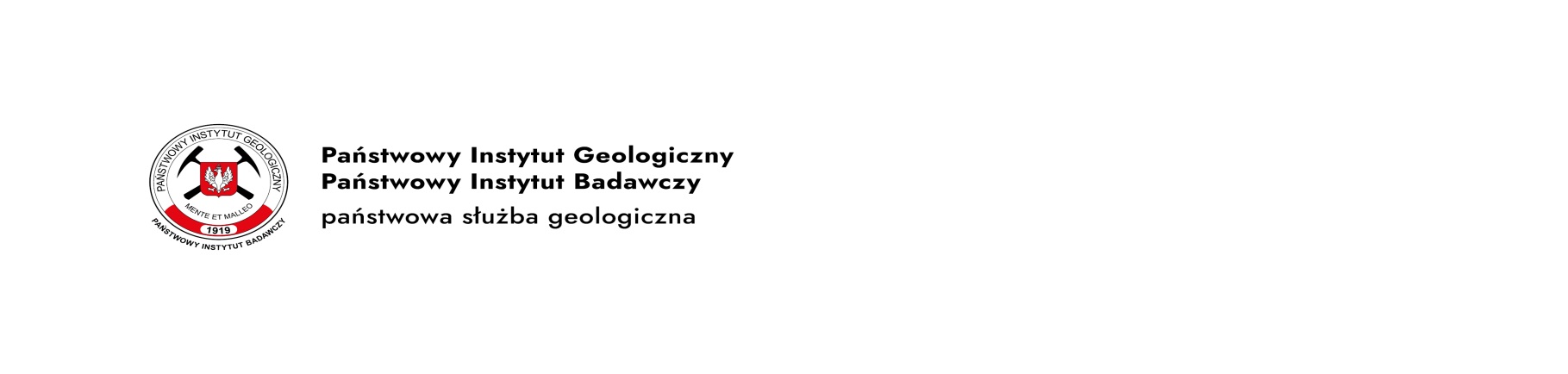 Oznaczenie sprawy: EZP.26.76.2024Dot. Wniosków: Nr CRZP/26/756/2024Nr CRZP/26/763/2024Nr CRZP/26/764/2024Nr CRZP/26/757/2024ZAPYTANIE OFERTOWEZamawiający: 	Państwowy Instytut Geologiczny – Państwowy Instytut Badawczy z siedzibą w Warszawie 
(adres: ul. Rakowiecka 4, 00-975 Warszawa), wpisany do rejestru przedsiębiorców Krajowego Rejestru 
Sądowego prowadzonego przez Sąd Rejonowy dla m.st. Warszawy w Warszawie, XIII Wydział Gospodarczy KRS pod nr 0000122099, NIP 5250008040, Regon: 000332133, przesyła zapytanie ofertowe o wartości równej lub nie przekraczającej kwoty 130 000 złotych na Usługa serwisu technicznego, konserwacji oraz napraw systemów sygnalizacji pożaru w budynkach PIG-PIB.W podziale na 4 części: Część 1 - Usługa serwisu technicznego, konserwacji oraz napraw systemów sygnalizacji pożaru w budynkach PIG-PIB w Warszawie;Część 2 - Usługa serwisu technicznego, konserwacji oraz napraw systemów sygnalizacji pożaru w budynkach PIG-PIB APG Halinów;Część 3 - Usługa serwisu technicznego, konserwacji oraz napraw systemów sygnalizacji pożaru w budynkach PIG-PIB APG NAG Leszcze;Cześć 4 - Usługa serwisu technicznego, konserwacji oraz napraw systemów sygnalizacji pożaru w budynkach PIG-PIB Oddział Pomorski w Szczecinie.Opis przedmiotu zamówienia (OPZ) dla części 1-4 stanowi załącznik nr 1 do zapytania ofertowego.Miejsce realizacji zamówienia: Państwowy Instytut Geologiczny – Państwowy Instytut Badawczy ul. Rakowiecka 4 00-975, Warszawa.Termin wykonania zamówienia: 24 miesiące od dnia zawarcia Umowy. Wymagania dla Wykonawców w zakresie części 1 i 4:Wymagania dot. doświadczenia: w okresie ostatnich trzech (3) lat przed upływem terminu składania ofert, 
a jeżeli okres prowadzenia działalności jest krótszy – w tym okresie, wykonał co najmniej  2 usługi konserwacji systemu sygnalizacji pożaru (SSP), realizowanej przez okres minimum 12 miesięcy - podaniem przedmiotu, daty wykonania i odbiorców oraz załączy dokumenty potwierdzające, że usługi te zostały wykonane należycie;Wymagania dot. osób: będzie dysponował co najmniej jedną osobą zdolną do wykonania zamówienia, 
tj. wymagane jest, aby osoba/y wykonujące konserwacje (każda z osób lub łącznie), posiadały uprawnienia elektryczne eksploatacyjne (E) i uprawnienia elektryczne dozorowe (D) w zakresie obsługi, konserwacji, montażu, kontrolnopomiarowym zgodnie z aktualnym zaświadczeniem kwalifikacyjnym uprawniającym do zajmowania się eksploatacją urządzeń, instalacji i sieci elektroenergetycznych o napięciu nie wyższym niż 
1 kV, określone w Rozporządzeniu Ministra Klimatu i Środowiska z dnia 1 lipca 2022 r. w sprawie szczegółowych zasad stwierdzania posiadania kwalifikacji przez osoby zajmujące się eksploatacją urządzeń, instalacji i sieci (Dz. U. z 2022 poz. 1392 ze zm.) oraz posiadały ukończone szkolenie producenta centrali systemu sygnalizacji pożaru (POLON – ALFA S.A.) w zakresie eksploatacji lub konserwacji;Wymagania dot. sprzętu: nie dotyczy.Posiadają Polisę ubezpieczeniowa lub inny dokument potwierdzający, że jest ubezpieczony od odpowiedzialności cywilnej w zakresie prowadzonej działalności związanej z przedmiotem umowy na sumę gwarancyjną nie niższą niż 200 000,00 zł.Posiadają uprawienia do wykonywania określonych w przedmiocie zamówienia działań i czynności, jeżeli przepisy nakładają posiadania takich uprawnień - Wykonawca zobowiązany jest wykazać, że posiada zezwolenie wydane na podstawie Ustawy Prawo atomowe z dnia 29 listopada 2000 r (tj. Dz. U. z 2023 poz. 623 ze zm.), przez Prezesa Państwowej Agencji Atomistyki na obrocie, instalowaniu oraz obsłudze urządzeń zawierających źródła promieniotwórcze izotopowych czujek dymu;Wymagania dla Wykonawców w zakresie części 2 i 3:Wymagania dot. doświadczenia: w okresie ostatnich trzech (3) lat przed upływem terminu składania ofert, 
a jeżeli okres prowadzenia działalności jest krótszy – w tym okresie, wykonał co najmniej  2 usługi konserwacji systemu sygnalizacji pożaru (SSP), realizowanej przez okres minimum 12 miesięcy - podaniem przedmiotu, daty wykonania i odbiorców oraz załączy dokumenty potwierdzające, że usługi te zostały wykonane należycie;Wymagania dot. osób: będzie dysponował co najmniej jedną osobą  zdolną do wykonania zamówienia, 
tj. wymagane jest, aby osoba/y wykonujące konserwacje (każda z osób lub łącznie), posiadały uprawnienia elektryczne eksploatacyjne (E) i uprawnienia elektryczne dozorowe (D) w zakresie obsługi, konserwacji, montażu, kontrolnopomiarowym zgodnie z aktualnym zaświadczeniem kwalifikacyjnym uprawniającym do zajmowania się eksploatacją urządzeń, instalacji i sieci elektroenergetycznych o napięciu nie wyższym niż 
1 kV, określone w Rozporządzeniu Ministra Klimatu i Środowiska z dnia 1 lipca 2022 r. w sprawie szczegółowych zasad stwierdzania posiadania kwalifikacji przez osoby zajmujące się eksploatacją urządzeń, instalacji i sieci (Dz. U. z 2022 poz. 1392 ze zm.) oraz posiadały ukończone szkolenie producenta centrali systemu sygnalizacji pożaru (POLON – ALFA S.A.) w zakresie eksploatacji lub konserwacji;Wymagania dot. sprzętu: nie dotyczy.Posiadają Polisę ubezpieczeniowa lub inny dokument potwierdzający, że jest ubezpieczony od odpowiedzialności cywilnej w zakresie prowadzonej działalności związanej z przedmiotem umowy na sumę gwarancyjną nie niższą niż 200 000,00 zł.Kryteria oceny ofert i ich znaczenie dla części 1 - 4:                                                                                                                                 najniższa cena      Cena: 90 pkt Sposób obliczenia wartości punktowej: Cena (C) = ------------------------------------------ x 90 pkt.                                                                                                                   cena oferty badanejMaksymalna liczba punktów w tym kryterium wynosi 90 pkt.                                                                                                                    Cena za roboczogodzinę usług dodatkowych: 10 pkt                                                                                                                       najniższa cena za roboczogodzinę      Sposób obliczenia wartości punktowej: Cena za roboczogodzinę (C) = ------------------------------------------ x 10 pkt.                                                                                                          cena oferty badanej za roboczogodzinęMaksymalna liczba punktów w tym kryterium wynosi 10 pkt.                                                                                                              Maksymalna liczba punktów w tym kryterium wynosi 100 pkt.                                                                          Istotne postanowienia umowy: (gwarancja, terminy, warunki odbioru i płatności, przewidywane zmiany 
w umowie oraz warunki tych zmian): stanowi załącznik nr 3 do zapytania ofertowego.Oferty na formularzu stanowiącym załącznik nr 2 do niniejszego zapytania ofertowego należy złożyć 
za pośrednictwem platformy zakupowej dostępnej pod adresem https://platformazakupowa.pl/pn/pgi.Oferta wraz z załącznikami winna być opatrzona: kwalifikowanym podpisem elektronicznym, podpisem osobistym, podpisem zaufanym lub złożona w formie skanu podpisanego własnoręcznie przez osobę umocowaną.Do oferty należy dołączyć:dokumenty formalne Wykonawcy, takie jak: aktualne zaświadczenie o wpisie do Centralnej Ewidencji 
i Informacji o Działalności Gospodarczej w formie wydruku ze strony internetowej CEIDG (w odniesieniu do przedsiębiorców będących osobami fizycznymi) lub odpis z rejestru przedsiębiorców Krajowego 
Rejestru Sądowego (w odniesieniu do podmiotów, na które przepisy nakładają obowiązek uzyskania wpisu do tego rejestru), umowa konsorcjum (w przypadku Wykonawców zamierzających wspólnie 
realizować zlecenie). Zamawiający zastrzega sobie prawo samodzielnego pobrania ww. dokumentu, 
jeżeli może go uzyskać za pomocą bezpłatnych i ogólnodostępnych baz danych, w szczególności 
rejestrów publicznych w rozumieniu ustawy z dnia 17 lutego 2005 r. o informatyzacji działalności 
podmiotów realizujących zadania publiczne (tj. Dz. U. z 2024 r. poz. 307, z późn. zm.). Wykonawca 
mający siedzibę lub miejsce zamieszkania poza terytorium Rzeczypospolitej Polskiej składa dokument 
lub dokumenty wystawione w kraju, w którym ma siedzibę lub miejsce zamieszkania wraz z tłumaczeniem na język polski;W przypadku, gdy Wykonawcę reprezentuje pełnomocnik, do oferty należy dołączyć pełnomocnictwo
 podpisane przez osobę/osoby uprawnione do reprezentowania Wykonawcy. Treść pełnomocnictwa musi jednoznacznie wskazywać czynności, do wykonywania których pełnomocnik jest upoważniony (zakres umocowania).Wypełniony i podpisany załącznik „Wykaz usług”, stanowiący załącznik nr 4 do niniejszego zapytania ofertowego wraz z dokumentami potwierdzającymi ich należyte wykonanie.Wypełniony i podpisany załącznik „Wykaz osób”, stanowiący załącznik nr 5 do niniejszego zapytania ofertowego wraz z informacjami na temat ich kwalifikacji, doświadczenia niezbędnego do wykonania zamówienia publicznego oraz informacją o podstawie do dysponowania tymi osobami wraz z kserokopią zaświadczenia o wpisie pracownika na listę kwalifikowanych pracowników zabezpieczenia technicznego.Termin składania ofert upływa dnia 25 czerwca 2024 roku o godzinie 10:00.Termin związania ofertą wynosi 30 dni od upływu terminu składania ofert.Zamówienia realizowane przez Zamawiającego za pośrednictwem platformy zakupowej odbywają się przy wykorzystaniu strony internetowej https://platformazakupowa.pl/pn/pgi to znaczy, że nie są przyjmowane oferty składane w inny sposób niż za pośrednictwem platformy. O wyborze najkorzystniejszej oferty Zamawiający poinformuję Wykonawców, podając nazwę Wykonawcy, którego ofertę wybrano. Wiadomość 
ta zostanie opublikowana na platformie zakupowej w sekcji „Komunikaty”.Komunikacja między Zamawiającym a Wykonawcami, w szczególności składanie oświadczeń, wniosków, zawiadomień oraz przekazywanie informacji odbywa się za pośrednictwem Platformy - formularz „Wyślij wiadomość do zamawiającego”, dostępny na stronie Platformy dotyczącej danego postępowania. Za datę przekazania (wpływu) oświadczeń, wniosków, zawiadomień oraz informacji dokumentu przyjmuje się datę ich przesłania za pośrednictwem Platformy poprzez kliknięcie przycisku „Wyślij wiadomość do zamawiającego” po których pojawi się komunikat, że wiadomość została wysłana do Zamawiającego.Zamawiający informuje, że szczegółowa instrukcja dotycząca złożenia, zmiany i wycofania oferty  znajduje 
się w zakładce „Instrukcje dla Wykonawców" na stronie internetowej pod adresem: https://platformazakupowa.pl/strona/45-instrukcje.Elementy oferty, które Wykonawca zamierza zastrzec jako tajemnicę przedsiębiorstwa w rozumieniu art. 11 ust. 2 ustawy z dnia 16 kwietnia 1993 r. o zwalczaniu nieuczciwej konkurencji powinny zostać oznaczone i opisane jako „tajemnica przedsiębiorstwa”. W powyższej sytuacji należy wraz z ofertą złożyć stosowne 
uzasadnienie.Inne informacje:Zamawiający przewiduje wybór najkorzystniejszej oferty z możliwością prowadzenia negocjacji w celu ulepszenia treści ofert, które podlegać będą ocenie w ramach kryterium oceny ofert.Zamawiający wykluczy Wykonawcę z udziału w postępowaniu jeżeli Wykonawca oświadczy, że zachodzą wobec niego przesłanki wynikające z art. 7 ust. 1 ustawy z dnia 13 kwietnia 2022 r. o szczególnych rozwiązaniach w zakresie przeciwdziałania wspieraniu agresji na Ukrainę oraz służących ochronie bezpieczeństwa narodowego (Dz. U. 2024 poz. 507).Zamawiający zastrzega sobie prawo wprowadzania zmian do niniejszego zapytania ofertowego przed upływem terminu składania ofert.Oferty w postępowaniu są jawne.Wykonawca może wprowadzić zmiany do oferty lub wycofać złożoną przez siebie ofertę, poprzez 
zawiadomienie Zamawiającego przed upływem terminu składania ofert.Oferta wraz z załącznikami musi być sformułowana w języku polskim, w sposób czytelny,
logiczny, pisemnie przy użyciu nośnika pisma nie ulegającego usunięciu bez pozostawienia śladów. 
Dokumenty lub oświadczenia sporządzone w języku obcym Wykonawca musi złożyć wraz z tłumaczeniem na język polski. Podczas oceny ofert Zamawiający będzie się opierał na tekście przetłumaczonym na język polski. W przypadku uzyskania dokumentów, o których mowa w ust. 10 a) zapytania ofertowego w języku obcym, Zamawiający żąda od Wykonawcy przedstawienia tłumaczenia na język polski.Wszystkie ceny będą określone w złotych polskich (PLN) z dokładnością do dwóch miejsc po przecinku, a wszystkie płatności będą realizowane w złotych polskich, zgodnie z obowiązującymi przepisami.Wykonawca może zwrócić się do Zamawiającego o wyjaśnienie treści zapytania ofertowego. Treść 
zapytań wraz z wyjaśnieniami Zamawiający przekazuje Wykonawcom bez ujawniania źródła zapytania 
a jeżeli zapytanie ofertowe jest udostępnione na stronie internetowej, zamieszcza na tej stronie.Zamawiający może żądać od Wykonawców wyjaśnień dotyczących treści złożonych ofert oraz 
uzupełniania żądanych dokumentów i oświadczeń. Zamawiający zastrzega sobie prawo poprawienia w ofercie Wykonawcy: oczywistych omyłek pisarskich, rachunkowych oraz innych omyłek niepowodujących istotnych zmian. W przypadku wystąpienia omyłek rachunkowych, za prawidłowe Zamawiający przyjmie ceny jednostkowe netto i dokona przeliczenia 
oferty zgodnie ze sposobem wskazanym w Załączniku nr 2 do zapytania ofertowego (Formularz oferty). 
W przypadku wystąpienia rozbieżności pomiędzy ceną wskazaną w Formularzu oferty, a podaną 
na Platformie zakupowej, za prawidłową Zamawiający przyjmie cenę wskazaną w Formularzu oferty.  Oferty złożone pod warunkiem, po terminie oraz oferty wariantowe (alternatywne) zostaną 
odrzucone.Zamawiający ma prawo odrzucić ofertę Wykonawcy, który nie wykonał lub nienależycie 
wykonał inne zamówienie na rzecz PIG-PIB. Zamawiający może zwrócić się o udzielenie wyjaśnień, jeżeli cena oferty (lub jej istotne części składowe) wydaje się rażąco niska w szczególności w stosunku do przedmiotu zamówienia i budzi wątpliwości Zamawiającego co do możliwości wykonania przedmiotu zamówienia zgodnie z wymaganiami określonymi przez Zamawiającego lub wynikającymi z odrębnych przepisów, w tym złożenie dowodów, dotyczących wyliczenia ceny.Jeżeli w postępowaniu jedynym kryterium oceny ofert jest cena i nie można dokonać wyboru 
najkorzystniejszej oferty ze względu na to, że zostały złożone oferty o takiej samej cenie Zamawiający 
ma prawo wezwać Wykonawców, którzy złożyli te oferty, do złożenia w wyznaczonym terminie ofert 
dodatkowych. Wykonawcy składając oferty dodatkowe nie mogą zaoferować warunków mniej korzystnych niż w złożonych ofertach.Zamawiający zastrzega sobie prawo do dokonania w pierwszej kolejności punktowej oceny ofert 
na podstawie kryteriów określonych w zapytaniu ofertowym, a następnie zbadania pod kątem spełniania 
wymagań wskazanych w zapytaniu ofertowym tylko oferty Wykonawcy, który otrzymał najwyższą liczbę punktów w ramach kryteriów oceny ofert. Pozostałych ofert Zamawiający może nie badać.Jeżeli Wykonawca, którego oferta została uznana jako najkorzystniejsza uchyla się od zawarcia umowy 
w sprawie zamówienia publicznego, Zamawiający może wybrać ofertę najkorzystniejszą spośród 
pozostałych ofert. Zamawiający zastrzega sobie prawo do nieudzielenia zamówienia, będącego przedmiotem niniejszego postępowania bez podania przyczyny oraz do unieważnienia postępowania.Zamawiający zastrzega sobie prawo do nieudzielenia zamówienia w przypadku nie otrzymania dwóch ważnych ofert. Zamawiający zastrzega sobie w takiej sytuacji prawo do powtórzenia postępowania.Zgodnie z art. 13 ust. 1 i 2 rozporządzenia Parlamentu Europejskiego i Rady (UE) 2016/679 z dnia 27 kwietnia 2016 r. w sprawie ochrony osób fizycznych w związku z przetwarzaniem danych osobowych i w sprawie swobodnego przepływu takich danych oraz uchylenia dyrektywy 95/46/WE (ogólne rozporządzenie o ochronie danych) (Dz. Urz. UE L 119 z 04.05.2016, str. 1), dalej „RODO”, Zamawiający informuje, że: administratorem Pani/Pana danych osobowych jest Państwowy Instytut Geologiczny – Państwowy Instytut Badawczy, ul. Rakowiecka 4, 00-975 Warszawa, tel. (+48) 22 45 92 000, fax. tel. (+48) 22 45 92 001, email biuro@pgi.gov.pl;administrator wyznaczył inspektora ochrony danych, z którym może się Pani/Pan skontaktować 
w sprawach ochrony i przetwarzania danych osobowych pod adresem poczty elektronicznej: iod@pgi.gov.pl lub pisemnie na adres siedziby PIG-PIB;Pani/Pana dane osobowe przetwarzane będą na podstawie art. 6 ust. 1 lit. c RODO w celu prowadzenia przedmiotowego postępowania o udzielenie zamówienia publicznego oraz zawarcia umowy, a podstawą prawną ich przetwarzania jest obowiązek prawny stosowania sformalizowanych procedur udzielania zamówień publicznych spoczywających na Zamawiającym;odbiorcami Pani/Pana danych osobowych będą osoby lub podmioty, którym udostępniona zostanie dokumentacja postępowania w oparciu o art.18 oraz art. 74 ustawy PZP;Pani/Pana dane osobowe będą przechowywane, zgodnie z art. 78 ust. 1 PZP, przez okres 4 lat
od dnia zakończenia postępowania o udzielenie zamówienia, a jeżeli czas trwania umowy przekracza
4 lata, okres przechowywania obejmuje cały czas trwania umowy;obowiązek podania przez Panią/Pana danych osobowych bezpośrednio Pani/Pana dotyczących jest wymogiem określonym w przepisach ustawy PZP, związanym z udziałem w postępowaniu o udzielenie zamówienia publicznego; konsekwencje niepodania określonych danych wynikają z ustawy PZP;w odniesieniu do Pani/Pana danych osobowych decyzje nie będą podejmowane w sposób zautomatyzowany, stosownie do art. 22 RODO;posiada Pani/Pan:na podstawie art. 15 RODO prawo dostępu do danych osobowych Pani/Pana dotyczących; na podstawie art. 16 RODO prawo do sprostowania lub uzupełnienia Pani/Pana danych osobowych przy czym skorzystanie z prawa do sprostowania lub uzupełnienia nie może skutkować zmianą wyniku postępowania o udzielenie zamówienia publicznego ani zmianą postanowień umowy w zakresie niezgodnym z ustawą PZP oraz nie może naruszać integralności protokołu oraz jego załączników);na podstawie art. 18 RODO prawo żądania od administratora ograniczenia przetwarzania danych osobowych z zastrzeżeniem przypadków, o których mowa w art. 18 ust. 2 RODO, przy czym prawo 
do ograniczenia przetwarzania nie ma zastosowania w odniesieniu do przechowywania, w celu zapewnienia korzystania ze środków ochrony prawnej lub w celu ochrony praw innej osoby fizycznej 
lub prawnej, lub z uwagi na ważne względy interesu publicznego Unii Europejskiej lub państwa członkowskiego, a także nie ogranicza przetwarzania danych osobowych do czasu zakończenia postępowania o udzielenie zamówienia;prawo do wniesienia skargi do Prezesa Urzędu Ochrony Danych Osobowych, gdy uzna Pani/Pan, 
że przetwarzanie danych osobowych Pani/Pana dotyczących narusza przepisy RODO;  nie przysługuje Pani/Panu:w związku z art. 17 ust. 3 lit. b, d lub e RODO prawo do usunięcia danych osobowych;prawo do przenoszenia danych osobowych, o którym mowa w art. 20 RODO;na podstawie art. 21 RODO prawo sprzeciwu, wobec przetwarzania danych osobowych,
gdyż podstawą prawną przetwarzania Pani/Pana danych osobowych jest art. 6 ust. 1 lit. c RODO; Jednocześnie Zamawiający przypomina o ciążącym na Pani/Panu obowiązku informacyjnym wynikającym 
z art. 14 RODO względem osób fizycznych, których dane przekazane zostaną Zamawiającemu w związku z prowadzonym postępowaniem i które Zamawiający pośrednio pozyska od wykonawcy biorącego udział 
w postępowaniu, chyba że ma zastosowanie co najmniej jedno z włączeń, o których mowa w art. 14 ust. 5 RODO.Pełnomocnik Dyrektora PIG-PIBds. Zamówień PublicznychNatalia MosiądzWarszawa, dnia 17.06.2024 r.Załącznik nr 1 do zapytania ofertowegoOPIS PRZEDMIOTU ZAMÓWIENIA DLA CZĘŚCI 1Przedmiotem zamówienia jest Usługa serwisu technicznego, konserwacji oraz napraw systemów sygnalizacji pożaru i oddymiania w budynkach Państwowego Instytutu Geologicznego – Państwowego Instytutu Badawczego położonych w Warszawie przy ul. Rakowieckiej 4 i ul. Jagiellońskiej 76 ZamawiającyPaństwowy Instytut Geologiczny – Państwowy Instytut Badawczy Warszawa, ul. Rakowiecka 4, 00-975 WarszawaTermin realizacji 24 miesiące od daty zawarcia umowy.  Miejsce wykonania usługi i lokalizacji systemówul. Rakowiecka 4; 00-975 Warszawabudynek „A” –  lokalizacja centrali pożarowej budynek „B” –  3 135 m2; budynek „C” –  8 039 m2.Wykaz elementów:Zakres realizacji usługi obejmuje także całą infrastrukturę okablowania systemów.ul. Jagiellońska 76; 03-301 WarszawaPowierzchnia:budynek biurowy – 2 400 m2;budynek techniczny - serwerownia –  400 m2.Wykaz elementów:Szczegółowy opis Wykonawca zobowiązuje się do wykonywania całodobowego serwisu technicznego, okresowych przeglądów 
i czynności konserwacyjnych oraz napraw systemu sygnalizacji pożaru i oddymiania w budynkach PIG-PIB położonych w Warszawie przy ul. Rakowieckiej 4 oraz ul. Jagiellońskiej 76. Czynności winne być realizowanie 
z należytą starannością zgodnie z wszelkimi przepisami, normami, Specyfikacją Techniczną PKNCEN/TS 54 - 14, zaleceniami producentów w tym zakresie oraz bieżącymi potrzebami. Zakres obejmuje w szczególności: utrzymywanie w należytej sprawności technicznej całej instalacji sygnalizacji pożaru i systemów oddymiania, zapewnienia stałej łączności telefonicznej z serwisem technicznym w celu usuwania zgłaszanych przez Zamawiającego usterek i awarii instalacji, reagowanie na zgłoszenia całodobowej obsługi systemów oraz podejmowanie interwencji w sytuacji wystąpienia uszkodzeń i generowania fałszywych alarmów. Maksymalny czas przyjazdu serwisu, przystąpienia do usuwania /ustalania przyczyny uszkodzenia/awarii winien nastąpić maksymalnie do 4 - ech godzin od chwili zgłoszenia; usuwanie drobnych usterek i awarii (poprawa mocowań, łączówek, stan styków połączeń okablowania, czyszczenie czujek, wymiana bezpieczników, itp.), przekazanie do utylizacji uszkodzonych urządzeń zgodnie z wymogami prawnymi w tym zakresie powstałych 
w związku z wykonywaniem przedmiotu umowy (akumulatory, izotopowe czujki dymu itp.). Zamawiający szacuje, że w ramach niniejszej umowy koniecznym będzie utylizacja do 5 szt. izotopowych czujek dymu. 
W przypadku konieczności utylizacji większej ilości Zamawiający zastosuje zapisy wskazane w punkcie 17 i 18 niniejszego opisu przedmiotu zamówienia.zapewnienie niezbędnych bieżących materiałów eksploatacyjnych do utrzymania w pełnej sprawności tj. taśmy do drukarek, książki eksploatacji, szybek do przycisków ROP, szybek do przycisków oddymiania, bezpieczników, itp., sprawdzenie poprawności zadziałania urządzeń współdziałających (uruchamianych) z systemem sygnalizacji pożaru, diagnozowanie, określanie przyczyn uszkodzeń i awarii, przedstawianie nieodpłatnych kosztorysów/ofert cenowych na niezbędne naprawy instalacji i urządzeń będącej przedmiotem umowy. Maksymalny czas ustalenia przyczyny uszkodzenia/awarii wraz z przedstawieniem szczegółowego zakresu i kosztorysu/oferty naprawy nie wyniesie więcej niż 24 godziny; wykonywanie czynności serwisowych i konserwacyjnych, sprawdzenie prawidłowości działania elementów adresowalnych systemu poprzez ich uruchomienie z częstotliwością nie mniejszą niż raz w miesiącu (sprawdzenie przynajmniej 1/12 ilości elementów instalacji), wykonania pomiarów szczelności jonizacyjnych czujek dymu wynikających z Ustawy Prawo Atomowe i aktów wykonawczych. (przynajmniej raz na 12 miesięcy). .zinwentaryzowanie typu zainstalowanych czujek w gniazdach CGAD (130 szt. – demontaż i montaż czujki). przeprowadzanie szkoleń osób obsługujących centrale systemów według potrzeb (nie częściej niż raz 
w miesiącu), prowadzenie książki pracy systemu (książka eksploatacji instalacji dla każdej instalacji), do której powinny być wpisywane dokonane przeglądy, naprawy oraz stan techniczny instalacji, sprawdzenie centralki sygnalizacji pożaru oraz central sterowania oddymianiem klatek schodowych wg DTR producentów i ich parametrów, układów zasilających instrukcji producenta jej parametrów układu zasilającego, sporządzanie niezbędnych protokołów i potwierdzeń sprawności działania systemów itp., pełnienie funkcji doradczej w przypadku rozbudowy, modernizacji systemów, wykonywanie ewentualnych napraw urządzeń, elementów SSP i oddymiania w obiektach Zamawiającego oraz utylizacji dodatkowych czujek jonizacyjnych. Naprawy (inne niż drobne awarie wskazane w pkt 4), oraz utylizacja urządzeń których wartość będzie wynikać z przedstawionych kosztorysów każdorazowo będą wymagały akceptacji Zamawiającego a ich realizacja będzie przebiegać według odrębnego zamówienia. w przypadku gdy przedstawiona przez Wykonawcę oferta, kosztorys na naprawę lub utylizację jonizacyjnych czujek nie będzie akceptowalna dla Zamawiającego, Zamawiający zastrzega sobie prawo zlecenia usługi innemu Wykonawcy, przestrzegania szczególnych zasad porządkowych, przepisów bhp i ppoż. obowiązujących na terenie obiektów PIG-PIB oraz ponoszenie pełnej odpowiedzialności za wszelkie następstwa wynikające z nieprzestrzegania tych przepisów.Informacje dodatkoweWykonawca zobowiązany jest do wykonywania usługi w dni robocze (od poniedziałku do piątku) w godzinach pracy Zamawiającego tj. od godz. 6.00 do godz. 18.00 w terminie ustalonym wcześniej z przedstawicielem Zamawiającego z zastrzeżeniem, że nie dotyczy to interwencji do zgłaszanych usterek i awarii wymagających obecności serwisu technicznego, które usuwane są całodobowo we wszystkie dni tygodnia. Koszty naprawy drobnych awarii i usterek nie wymagających wymiany urządzeń i elementów instalacji, tj. poprawa mocowań, łączówek, stan styków połączeń okablowania, czyszczenie czujek, wymiana bezpieczników, 
itp. obciążają wykonawcę i będą realizowane niezwłocznie w terminie nie przekraczającym 24 godzin. Pozostałe naprawy (zakup, wymiana poszczególnych podzespołów, urządzeń, regeneracja) obciążają Zamawiającego i będą realizowane na podstawie odrębnego pisemnego zamówienia po wcześniejszym otrzymaniu od Wykonawcy 
i zaakceptowaniu przez Zamawiającego wyceny naprawy z zastrzeżeniem, że nie dotyczy to napraw wynikających 
z niewłaściwego serwisowania. Zamawiający w ramach umowy przeznaczy kwotę netto 6 000,00 zł plus obowiązujący VAT na usługi dodatkowe związane z usuwaniem awarii/ realizacją naprawy w tym też zakup materiałów i urządzeń, przy czym zastrzega sobie, że kwota ta nie musi być wykorzystana w trakcie trwania umowy. Stawka za roboczogodzinę zgodnie 
z przedstawioną ofertą. Podana stawka powinna obejmować wszystkie koszty, jakie poniesie Wykonawca z tytułu należytej oraz zgodnej z obowiązującymi przepisami realizacji przedmiotu zamówienia.Szczegółowe zasady wzajemnej współpracy oraz realizacji Zamówienia określone zostaną w Umowie.OPIS PRZEDMIOTU ZAMÓWIENIA DLA CZĘŚCI 2Przedmiotem zamówienia jest usługa serwisu technicznego, konserwacji oraz napraw systemów sygnalizacji pożaru budynkach Państwowego Instytutu Geologicznego – Państwowego Instytutu Badawczego Archiwum próbek geologicznych HalinówZamawiającyPaństwowy Instytut Geologiczny – Państwowy Instytut Badawczy Warszawa, ul. Rakowiecka 4, 00-975 WarszawaTermin realizacji miesiące od daty zawarcia umowy Miejsce wykonania usługi i lokalizacji systemów: ul. Okuniewska 1; 05-074 Halinów;  powiat -  Mińsk Mazowiecki; woj. mazowieckieWykaz elementów:Zakres realizacji usługi obejmuje także całą infrastrukturę okablowania systemu zlokalizowaną w budynku. Instalacja zabezpiecza budynki:- magazynowy - biblioteka oryginałów o pow. 652 m2.- część biurową budynku magazynowo – administracyjnego o pow. ok. 205 m2.Zakres czynności rocznego przeglądu technicznego i czynności serwisowych:Wykonawca zobowiązuje się do wykonywania całodobowego serwisu technicznego, okresowych (kwartalnych) przeglądów i czynności konserwacyjnych oraz napraw systemu sygnalizacji pożaru w budynku PIG-PIB położonym w miejscowości Halinów. Czynności winne być realizowanie z należytą starannością zgodnie z wszelkimi przepisami, normami, Specyfikacją Techniczną PKNCEN/TS 54 - 14, zaleceniami producentów w tym zakresie oraz bieżącymi potrzebami. Zakres obejmuje w szczególności: utrzymywanie w należytej sprawności technicznej całej instalacji sygnalizacji pożaru,zapewnienia stałej łączności telefonicznej z serwisem technicznym w celu usuwania zgłaszanych przez Zamawiającego usterek i awarii instalacji, w sytuacji wystąpienia uszkodzeń i generowania fałszywych alarmów. Maksymalny czas przyjazdu serwisu, przystąpienia do usuwania /ustalania przyczyny uszkodzenia/awarii winien nastąpić maksymalnie do 12 godzin od chwili zgłoszenia; przekazanie do utylizacji uszkodzonych urządzeń zgodnie z wymogami prawnymi w tym zakresie powstałych 
w związku z wykonywaniem przedmiotu umowy (np. czujki, akumulatory itp.). niezwłocznej naprawy drobnych awarii i usterek nie wymagających wymiany urządzeń i elementów instalacji, 
tj. poprawa mocowań, łączówek, stan styków połączeń okablowania, czyszczenie czujek, wymiana bezpieczników sprawdzenie poprawności zadziałania urządzeń współdziałających (uruchamianych) z systemem sygnalizacji pożaru tj. sygnał alarmowy do stacji monitoringu ochrony obiektu, diagnozowanie, określanie przyczyn uszkodzeń i awarii, przedstawianie nieodpłatnych kosztorysów/ofert cenowych na niezbędne naprawy instalacji i urządzeń będącej przedmiotem umowy. Maksymalny czas ustalenia przyczyny uszkodzenia/awarii wraz z przedstawieniem szczegółowego zakresu i kosztorysu/oferty naprawy nie wyniesie więcej niż 24 godziny, wykonywanie czynności serwisowych i konserwacyjnych, sprawdzenie prawidłowości działania wszystkich elementów systemu poprzez ich uruchomienie z częstotliwością nie mniejszą niż raz na kwartał (co 3 miesiące), przeprowadzanie szkoleń osób obsługujących centrale systemów według potrzeb (nie częściej niż raz na kwartał), prowadzenie książki pracy systemu (książka eksploatacji instalacji) do której powinny być wpisywane dokonane przeglądy, naprawy oraz stan techniczny instalacji, sporządzanie niezbędnych protokołów i potwierdzeń sprawności działania systemów itp. stanowiących załącznik do faktury, wykonywanie ewentualnych napraw urządzeń, elementów SSP. Naprawy (inne niż drobne awarie wskazane 
w pkt 4), których wartość będzie wynikać z przedstawionej oferty każdorazowo będą wymagały akceptacji Zamawiającego a ich realizacja będzie przebiegać według odrębnego zamówienia. w przypadku gdy przedstawiona przez Wykonawcę oferta, kosztorys na naprawę nie będzie akceptowalna dla Zamawiającego, Zamawiający zastrzega sobie prawo zlecenia usługi innemu Wykonawcy, przestrzegania szczególnych zasad porządkowych, przepisów bhp i ppoż. obowiązujących na terenie obiektów PIG-PIB oraz ponoszenie pełnej odpowiedzialności za wszelkie następstwa wynikające z nieprzestrzegania tych przepisów.Informacje dodatkoweWykonawca zobowiązany jest do wykonywania usługi w dni robocze (od poniedziałku do piątku) w godzinach pracy Zamawiającego tj. od godz. 6.00 do godz. 18.00 w terminie ustalonym wcześniej z przedstawicielem Zamawiającego z zastrzeżeniem, że nie dotyczy to interwencji do zgłaszanych usterek i awarii wymagających obecności serwisu technicznego, które mogą być usuwane są całodobowo we wszystkie dni tygodnia. Koszty naprawy drobnych awarii i usterek nie wymagających wymiany urządzeń i elementów instalacji, 
tj. poprawa mocowań, łączówek, stan styków połączeń okablowania, czyszczenie czujek, wymiana bezpieczników, itp. obciążają wykonawcę i będą realizowane niezwłocznie w terminie nie przekraczającym 24 godzin. Pozostałe naprawy (zakup, wymiana poszczególnych podzespołów, urządzeń, regeneracja) obciążają Zamawiającego i będą realizowane na podstawie odrębnego pisemnego zamówienia po wcześniejszym otrzymaniu od Wykonawcy 
i zaakceptowaniu przez Zamawiającego wyceny naprawy z zastrzeżeniem, że nie dotyczy to napraw wynikających z niewłaściwego serwisowania. Zamawiający w ramach umowy przeznaczy kwotę do 3 000,00 zł netto plus obowiązujący VAT na usługi dodatkowe związane z usuwaniem awarii/ realizacją naprawy w tym też zakup materiałów i urządzeń, przy czym zastrzega sobie, że kwota ta nie musi być wykorzystana w trakcie trwania umowy. Stawka za roboczogodzinę zgodnie 
z przedstawioną ofertą. Podana stawka powinna obejmować wszystkie koszty, jakie poniesie Wykonawca z tytułu należytej oraz zgodnej z obowiązującymi przepisami realizacji przedmiotu zamówienia.Szczegółowe zasady wzajemnej współpracy oraz realizacji Zamówienia określone zostaną w Umowie.Warunki PłatnościZa usługę serwisu technicznego, konserwacji  rozliczenia kwartalne (co 3 miesiące) - przelew bankowy.Termin płatności  do 21 dni od daty dostarczenia faktury. Potwierdzeniem zrealizowanej usługi będzie sporządzony protokół stanu technicznego systemu potwierdzony przez przedstawiciela Zamawiającego.Rozliczenie usług dodatkowych – naprawy, każdorazowo według potrzeb i odrębnych zleceń. Termin płatności  do 21 dni od daty dostarczenia faktury. Potwierdzeniem zrealizowanej usługi będzie sporządzony protokół stanu technicznego systemu potwierdzony przez przedstawiciela Zamawiającego.   OPIS PRZEDMIOTU ZAMÓWIENIA DLA CZĘŚCI 3Przedmiotem zamówienia jest usługa serwisu technicznego, konserwacji oraz napraw systemów sygnalizacji pożaru budynkach Państwowego Instytutu Geologicznego – Państwowego Instytutu Badawczego Archiwum próbek geologicznych NAG Leszcze 20ZamawiającyPaństwowy Instytut Geologiczny – Państwowy Instytut Badawczy Warszawa, ul. Rakowiecka 4, 00-975 WarszawaTermin realizacji miesiące od daty zawarcia umowy Miejsce wykonania usługi i lokalizacji systemów: Leszcze 20; 62-650 Kłodawa; Powiat – Koło; woj. wielkopolskie.Wykaz elementów:Zakres realizacji usługi obejmuje także całą infrastrukturę okablowania systemu zlokalizowaną w budynku dworku 
o powierzchni użytkowej ok. 362 m2.Zakres czynności rocznego przeglądu technicznego i czynności serwisowych:Wykonawca zobowiązuje się do wykonywania całodobowego serwisu technicznego, okresowych (kwartalnych) przeglądów i czynności konserwacyjnych oraz napraw systemu sygnalizacji pożaru w budynku PIG-PIB położonym w miejscowości Leszcze 20. Czynności winne być realizowanie z należytą starannością zgodnie z wszelkimi przepisami, normami, Specyfikacją Techniczną PKNCEN/TS 54 - 14, zaleceniami producentów w tym zakresie oraz bieżącymi potrzebami. Zakres obejmuje w szczególności: utrzymywanie w należytej sprawności technicznej całej instalacji sygnalizacji pożaru,zapewnienia stałej łączności telefonicznej z serwisem technicznym w celu usuwania zgłaszanych przez Zamawiającego usterek i awarii instalacji, w sytuacji wystąpienia uszkodzeń i generowania fałszywych alarmów. Maksymalny czas przyjazdu serwisu, przystąpienia do usuwania /ustalania przyczyny uszkodzenia/awarii winien nastąpić maksymalnie do 12 godzin od chwili zgłoszenia; przekazanie do utylizacji uszkodzonych urządzeń zgodnie z wymogami prawnymi w tym zakresie powstałych 
w związku z wykonywaniem przedmiotu umowy (np. czujki, akumulatory itp.). niezwłocznej naprawy drobnych awarii i usterek nie wymagających wymiany urządzeń i elementów instalacji, 
tj. poprawa mocowań, łączówek, stan styków połączeń okablowania, czyszczenie czujek, wymiana bezpieczników.sprawdzenie poprawności zadziałania urządzeń współdziałających (uruchamianych) z systemem sygnalizacji pożaru tj. sygnał alarmowy do stacji monitoringu ochrony obiektu, diagnozowanie, określanie przyczyn uszkodzeń i awarii, przedstawianie nieodpłatnych kosztorysów/ofert cenowych na niezbędne naprawy instalacji i urządzeń będącej przedmiotem umowy. Maksymalny czas ustalenia przyczyny uszkodzenia/awarii wraz z przedstawieniem szczegółowego zakresu i kosztorysu/oferty naprawy nie wyniesie więcej niż 24 godziny, wykonywanie czynności serwisowych i konserwacyjnych, sprawdzenie prawidłowości działania wszystkich elementów systemu poprzez ich uruchomienie z częstotliwością nie mniejszą niż raz na kwartał 
(co 3 miesiące), przeprowadzanie szkoleń osób obsługujących centrale systemów według potrzeb (nie częściej niż raz na kwartał), prowadzenie książki pracy systemu (książka eksploatacji instalacji) do której powinny być wpisywane dokonane przeglądy, naprawy oraz stan techniczny instalacji, sporządzanie niezbędnych protokołów i potwierdzeń sprawności działania systemów itp. stanowiących załącznik do faktury, wykonywanie ewentualnych napraw urządzeń, elementów SSP. Naprawy (inne niż drobne awarie wskazane 
w pkt 4), których wartość będzie wynikać z przedstawionej oferty każdorazowo będą wymagały akceptacji Zamawiającego a ich realizacja będzie przebiegać według odrębnego zamówienia. w przypadku gdy przedstawiona przez Wykonawcę oferta, kosztorys na naprawę nie będzie akceptowalna dla Zamawiającego, Zamawiający zastrzega sobie prawo zlecenia usługi innemu Wykonawcy, przestrzegania szczególnych zasad porządkowych, przepisów bhp i ppoż. obowiązujących na terenie obiektów PIG-PIB oraz ponoszenie pełnej odpowiedzialności za wszelkie następstwa wynikające z nieprzestrzegania tych przepisów.Informacje dodatkoweWykonawca zobowiązany jest do wykonywania usługi w dni robocze (od poniedziałku do piątku) w godzinach pracy Zamawiającego tj. od godz. 6.00 do godz. 18.00 w terminie ustalonym wcześniej z przedstawicielem Zamawiającego z zastrzeżeniem, że nie dotyczy to interwencji do zgłaszanych usterek i awarii wymagających obecności serwisu technicznego, które mogą być usuwane są całodobowo we wszystkie dni tygodnia. Koszty naprawy drobnych awarii i usterek nie wymagających wymiany urządzeń i elementów instalacji, 
tj. poprawa mocowań, łączówek, stan styków połączeń okablowania, czyszczenie czujek, wymiana bezpieczników, itp. obciążają wykonawcę i będą realizowane niezwłocznie w terminie nie przekraczającym 24 godzin. Pozostałe naprawy (zakup, wymiana poszczególnych podzespołów, urządzeń, regeneracja) obciążają Zamawiającego i będą realizowane na podstawie odrębnego pisemnego zamówienia po wcześniejszym otrzymaniu od Wykonawcy 
i zaakceptowaniu przez Zamawiającego wyceny naprawy z zastrzeżeniem, że nie dotyczy to napraw wynikających z niewłaściwego serwisowania. Zamawiający w ramach umowy przeznaczy kwotę do 3 000,00 zł netto plus obowiązujący VAT na usługi dodatkowe związane z usuwaniem awarii/ realizacją naprawy w tym też zakup materiałów i urządzeń, przy czym zastrzega sobie, że kwota ta nie musi być wykorzystana w trakcie trwania umowy. Stawka za roboczogodzinę zgodnie 
z przedstawioną ofertą. Podana stawka powinna obejmować wszystkie koszty, jakie poniesie Wykonawca z tytułu należytej oraz zgodnej z obowiązującymi przepisami realizacji przedmiotu zamówienia.Szczegółowe zasady wzajemnej współpracy oraz realizacji Zamówienia określone zostaną w Umowie.Warunki PłatnościZa usługę serwisu technicznego, konserwacji  rozliczenia kwartalne (co 3 miesiące) - przelew bankowy.Termin płatności  do 21 dni od daty dostarczenia faktury. Potwierdzeniem zrealizowanej usługi będzie sporządzony protokół stanu technicznego systemu potwierdzony przez przedstawiciela Zamawiającego.Rozliczenie usług dodatkowych – naprawy, każdorazowo według potrzeb i odrębnych zleceń. Termin płatności  do 21 dni od daty dostarczenia faktury. Potwierdzeniem zrealizowanej usługi będzie sporządzony protokół stanu technicznego systemu potwierdzony przez przedstawiciela Zamawiającego.   OPIS PRZEDMIOTU ZAMÓWIENIA DLA CZĘŚCI 4Przedmiotem zamówienia jest Usługa serwisu technicznego, konserwacji oraz napraw systemów sygnalizacji pożaru i oddymiania w budynku Państwowego Instytutu Geologicznego – Państwowego Instytutu Badawczego Oddział Pomorski SzczecinZamawiającyPaństwowy Instytut Geologiczny – Państwowy Instytut Badawczy Warszawa, ul. Rakowiecka 4, 00-975 WarszawaTermin realizacji 24 miesiące od daty zawarcia umowy.  Miejsce wykonania usługi i lokalizacji systemówul. Wieniawskiego 20,  71-130 SzczecinWykaz elementów:Zakres realizacji usługi obejmuje także całą infrastrukturę okablowania systemów.Szczegółowy opis Wykonawca zobowiązuje się do wykonywania całodobowego serwisu technicznego, okresowych przeglądów 
i czynności konserwacyjnych oraz napraw systemu sygnalizacji pożaru i oddymiania w budynku PIG-PIB Oddział Pomorski przy ul. Wieniawskiego 20 w Szczecinie. Czynności winne być realizowanie z należytą starannością zgodnie z wszelkimi przepisami, normami, Specyfikacją Techniczną PKNCEN/TS 54 - 14, zaleceniami producentów w tym zakresie oraz bieżącymi potrzebami. Zakres obejmuje w szczególności: utrzymywanie w należytej sprawności technicznej całej instalacji sygnalizacji pożaru, zapewnienia stałej łączności telefonicznej z serwisem technicznym w celu usuwania zgłaszanych przez Zamawiającego usterek i awarii instalacji, reagowanie na zgłoszenia całodobowej obsługi systemów oraz podejmowanie interwencji w sytuacji wystąpienia uszkodzeń i generowania fałszywych alarmów. Maksymalny czas przyjazdu serwisu, przystąpienia do usuwania /ustalania przyczyny uszkodzenia/awarii winien nastąpić maksymalnie do 12 - ech godzin od chwili zgłoszenia; usuwanie drobnych usterek i awarii (poprawa mocowań, łączówek, stan styków połączeń okablowania, czyszczenie czujek, wymiana bezpieczników, itp.), przekazanie do utylizacji uszkodzonych urządzeń zgodnie z wymogami prawnymi w tym zakresie powstałych w związku z wykonywaniem przedmiotu umowy (akumulatory, izotopowe czujki dymu itp.). zapewnienie niezbędnych bieżących materiałów eksploatacyjnych do utrzymania w pełnej sprawności 
tj. bezpieczników, szybek do przycisków ROP, itp., diagnozowanie, określanie przyczyn uszkodzeń i awarii, przedstawianie nieodpłatnych kosztorysów/ofert cenowych na niezbędne naprawy instalacji i urządzeń będącej przedmiotem umowy. Maksymalny czas ustalenia przyczyny uszkodzenia/awarii wraz z przedstawieniem szczegółowego zakresu i kosztorysu/oferty naprawy nie wyniesie więcej niż 24 godziny;wykonywanie czynności serwisowych i konserwacyjnych, sprawdzenie prawidłowości działania wszystkich elementów systemu poprzez ich uruchomienie z częstotliwością nie mniejszą niż raz na kwartał (co 3 miesiące),wykonania pomiarów szczelności jonizacyjnych czujek dymu wynikających z Ustawy Prawo Atomowe i aktów wykonawczych (przynajmniej raz na 12 miesięcy). przeprowadzanie szkoleń osób obsługujących centrale systemów według potrzeb (nie częściej niż raz na kwartał), prowadzenie książki pracy systemu (książka eksploatacji instalacji dla każdej instalacji), do której powinny być wpisywane dokonane przeglądy, naprawy oraz stan techniczny instalacji, sprawdzenie centralki sygnalizacji pożaru, parametrów układu zasilającego wg DTR producenta,sporządzanie niezbędnych protokołów i potwierdzeń sprawności działania systemów itp., wykonywanie ewentualnych napraw urządzeń, elementów SSP w obiektach Zamawiającego oraz utylizacji dodatkowych czujek jonizacyjnych jeżeli zaistnieje taka konieczność. Naprawy (inne niż drobne awarie wskazane w pkt 4), oraz utylizacja urządzeń których wartość będzie wynikać z przedstawionych kosztorysów każdorazowo będą wymagały akceptacji Zamawiającego a ich realizacja będzie przebiegać według odrębnego zamówienia. w przypadku gdy przedstawiona przez Wykonawcę oferta, kosztorys na naprawę lub utylizację jonizacyjnych czujek nie będzie akceptowalna dla Zamawiającego, Zamawiający zastrzega sobie prawo zlecenia usługi innemu Wykonawcy, przestrzegania szczególnych zasad porządkowych, przepisów bhp i ppoż. obowiązujących na terenie obiektów PIG-PIB oraz ponoszenie pełnej odpowiedzialności za wszelkie następstwa wynikające 
z nieprzestrzegania tych przepisówInformacje dodatkoweWykonawca zobowiązany jest do wykonywania usługi w dni robocze (od poniedziałku do piątku) w godzinach pracy Zamawiającego tj. od godz. 6.00 do godz. 18.00 w terminie ustalonym wcześniej z przedstawicielem Zamawiającego z zastrzeżeniem, że nie dotyczy to interwencji do zgłaszanych usterek i awarii wymagających obecności serwisu technicznego, które usuwane są całodobowo we wszystkie dni tygodnia. Koszty naprawy drobnych awarii i usterek nie wymagających wymiany urządzeń i elementów instalacji, tj. poprawa mocowań, łączówek, stan styków połączeń okablowania, czyszczenie czujek, wymiana bezpieczników, 
itp. obciążają wykonawcę i będą realizowane niezwłocznie w terminie nie przekraczającym 24 godzin. Pozostałe naprawy (zakup, wymiana poszczególnych podzespołów, urządzeń, regeneracja) obciążają Zamawiającego i będą realizowane na podstawie odrębnego pisemnego zamówienia po wcześniejszym otrzymaniu od Wykonawcy 
i zaakceptowaniu przez Zamawiającego wyceny naprawy z zastrzeżeniem, że nie dotyczy to napraw wynikających 
z niewłaściwego serwisowania. Zamawiający w ramach umowy przeznaczy kwotę netto 3 000,00 zł plus obowiązujący VAT na usługi dodatkowe związane z usuwaniem awarii/ realizacją naprawy w tym też zakup materiałów i urządzeń, przy czym zastrzega sobie, że kwota ta nie musi być wykorzystana w trakcie trwania umowy. Stawka za roboczogodzinę zgodnie 
z przedstawioną ofertą. Podana stawka powinna obejmować wszystkie koszty, jakie poniesie Wykonawca z tytułu należytej oraz zgodnej z obowiązującymi przepisami realizacji przedmiotu zamówienia.Warunki PłatnościZa usługę serwisu technicznego, konserwacji  rozliczenia kwartalne (co 3 miesiące) - przelew bankowy. Termin płatności  do 21 dni od daty dostarczenia faktury. Potwierdzeniem zrealizowanej usługi będzie sporządzony protokół stanu technicznego systemu potwierdzony przez przedstawiciela Zamawiającego.Rozliczenie usług dodatkowych – naprawy, każdorazowo według potrzeb i odrębnych zleceń. Termin płatności  do 21 dni od daty dostarczenia faktury. Potwierdzeniem zrealizowanej usługi będzie sporządzony protokół stanu technicznego systemu potwierdzony przez przedstawiciela Zamawiającego.   Szczegółowe zasady wzajemnej współpracy oraz realizacji Zamówienia określone zostaną w Umowie.Załącznik nr 2 do zapytania ofertowego.................................................................(pieczęć Wykonawcy lub Wykonawcówubiegających się wspólnie o udzielenie zamówienia)	Do:  PAŃSTWOWY INSTYTUT GEOLOGICZNY - PAŃSTWOWY INSTYTUT BADAWCZYUL. RAKOWIECKA 4, 00-975 WARSZAWAOFERTAMy, niżej podpisani………………………………………………………………………………………………………….…………………………działając w imieniu i na rzecz:…………………………………………………………………………………………….………………………………….…w odpowiedzi na ogłoszenie nr EZP.26.76.2024, dotyczące Usługa serwisu technicznego, konserwacji oraz napraw systemów sygnalizacji pożaru w budynkach PIG-PIB składamy niniejszą ofertę:Oferujemy realizację przedmiotu zamówienia za cenę (obejmującą wszystkie koszty związane z należytym wykonaniem przedmiotu zamówienia, na warunkach określonych w zapytaniu ofertowym, za cenę):Część 1 - Usługa serwisu technicznego, konserwacji oraz napraw systemów sygnalizacji pożaru w budynkach 
PIG-PIB w WarszawieUsługi dodatkowe:Razem*:Wartość netto: ………….Wartość brutto: ………….*Wykonawca podaje łączną wartość z tabeli pierwszej i tabeli drugiej dla danej części.Część 2 - Usługa serwisu technicznego, konserwacji oraz napraw systemów sygnalizacji pożaru w budynkach 
PIG-PIB APG HalinówUsługi dodatkowe:Razem*:Wartość netto: ………….Wartość brutto: ………….*Wykonawca podaje łączną wartość z tabeli pierwszej i tabeli drugiej dla danej części.Część 3 - Usługa serwisu technicznego, konserwacji oraz napraw systemów sygnalizacji pożaru w budynkach PIG-PIB APG NAG LeszczeUsługi dodatkowe:Razem*:Wartość netto: ………….Wartość brutto: ………….*Wykonawca podaje łączną wartość z tabeli pierwszej i tabeli drugiej dla danej części.Część 4 - Usługa serwisu technicznego, konserwacji oraz napraw systemów sygnalizacji pożaru w budynkach PIG-PIB Oddział Pomorski w SzczecinieUsługi dodatkowe:Razem*:Wartość netto: ………….Wartość brutto: ………….*Wykonawca podaje łączną wartość z tabeli pierwszej i tabeli drugiej dla danej części.Oświadczamy, że podlegamy/nie podlegamy* wykluczeniu z postępowania na podstawie art. 7 ust. 1 ustawy 
z dnia 13 kwietnia 2022 r. o szczególnych rozwiązaniach w zakresie przeciwdziałania wspieraniu agresji na Ukrainę oraz służących ochronie bezpieczeństwa narodowego (Dz. U. 2022 poz. 835) Oświadczenie jest aktualne na dzień złożenia oferty.Uważamy się za związanych niniejszą ofertą 30 dni od upływu terminu składania ofert.W razie wybrania naszej oferty zobowiązujemy się do podpisania umowy na warunkach określonych przez strony oraz w miejscu i terminie określonym przez Zamawiającego przy uwzględnieniu zapisów projektu umowy załączonego do Zapytania ofertowego.Oświadczamy, że wypełniliśmy obowiązki informacyjne przewidziane w art. 13 lub art. 14 rozporządzenia 
Parlamentu Europejskiego i Rady (UE) 2016/679 z dnia 27 kwietnia 2016 r. w sprawie ochrony osób fizycznych w związku z przetwarzaniem danych osobowych i w sprawie swobodnego przepływu takich danych oraz uchylenia dyrektywy 95/46/WE (ogólne rozporządzenie o ochronie danych) (Dz. Urz. UE L 119 z 2016r.,) wobec osób fizycznych, od których dane osobowe bezpośrednio lub pośrednio pozyskałem w celu ubiegania 
się o udzielenie zamówienia publicznego w niniejszym postępowaniu.Osoba uprawniona do kontaktów z Zamawiającym: ……………………………………………………….…,                                                                                                                    (imię i nazwisko)tel. ……………………………..……, e-mail ……………………………………….….…………………................................, dnia .............................               		..........................................................podpis Wykonawcy 
lub upoważnionego przedstawiciela WykonawcyZałącznik nr 3 do zapytania ofertowego Istotne postanowienia umowy                Umowa nr CRZP/26/…../2024ZAMÓWIENIE PUBLICZNE EZP.26.76.2024zawarta w dniu ……………. w Warszawie pomiędzy / zawarta pomiędzy:Państwowym Instytutem Geologicznym – Państwowym Instytutem Badawczym z siedzibą w Warszawie, adres: ul. Rakowiecka 4, 00-975 Warszawa, wpisanym do rejestru przedsiębiorców Krajowego Rejestru Sądowego prowadzonego przez Sąd Rejonowy dla m. st. Warszawy w Warszawie, XIII Wydział Gospodarczy Rejestrowy KRS pod numerem 0000122099, NIP 5250008040, Regon: 000332133, reprezentowanym przez/w imieniu którego działają:……………………………………………………..……………………………………………………..zwanym w dalszej części Umowy Zamawiającym,a(w przypadku przedsiębiorcy wpisanego do KRS)*……………………..…, z siedzibą w ……………… przy ulicy …………………, wpisaną do rejestru 
przedsiębiorców Krajowego Rejestru Sądowego prowadzonego przez Sąd Rejonowy…………… w …………, …… Wydział Gospodarczy Krajowego Rejestru Sądowego pod numerem KRS: ……………………, NIP ……………, Regon ……………, kapitał zakładowy …………………reprezentowaną przez:…………..…………..………………………………..…………..……………………zwaną w dalszej części umowy Wykonawcą,(w przypadku przedsiębiorcy wpisanego do ewidencji działalności gospodarczej)*panem/panią ………………………. adres do doręczeń: ……………….., ul. ……………… działającym/ą 
na podstawie wpisu do Centralnej Ewidencji i Informacji o Działalności Gospodarczej pod firmą ………………….., adres prowadzenia działalności ……………, ul. ……, NIP:…………, Regon …………………, reprezentowanym/ą przez: …………………… (na mocy ………………………)zwanym/zwaną w dalszej części Umowy Wykonawcą, (w przypadku spółki cywilnej)*panem/panią ……………………… adres do doręczeń: ………………, ul. ………………… działającym/ą 
na podstawie wpisu do Centralnej Ewidencji i Informacji o Działalności Gospodarczej pod firmą …………………., adres prowadzenia działalności ……………, ul. ………, NIP:………………, Regon ………………, reprezentowanym/ą przez: …………………… (na mocy ………………………)panem/panią …………………… adres do doręczeń: ……………….., ul. ………………… działającym/ą na podstawie wpisu do Centralnej Ewidencji i Informacji o Działalności Gospodarczej pod firmą …………………, adres 
prowadzenia działalności ……………, ul. ………, NIP:………………, Regon ………………., reprezentowanym/ą przez: ………………… (na mocy ………………………)wspólnikami spółki cywilnej ………………………… ………………….., NIP ……………………… zwanymi w dalszej części Umowy Wykonawcązwanymi także łącznie Stronami.W rezultacie dokonanego przez Zamawiającego wyboru oferty, zgodnie z art. 2 ust. 1 pkt. 1 ustawy 
z dnia 11 września 2019 r. Prawo zamówień publicznych (Dz. U. z 2023 r., poz.1605 z późn. zm.) oraz zgodnie 
z § 18 ust. 1 Regulaminu udzielania zamówień publicznych w Państwowym Instytucie Geologicznym – Państwowym Instytucie Badawczym (Załącznika nr 1 do Zarządzenia nr 32 Dyrektora Państwowego Instytutu Geologicznego – Państwowego Instytutu Badawczego z dnia 26 października 2018 r. w sprawie Regulaminu 
udzielania zamówień publicznych w Państwowym Instytucie Geologicznym – Państwowym Instytucie Badawczym 
z późn. zm.) została zawarta umowa (dalej ,,umowa”) na Usługa serwisu technicznego, konserwacji oraz napraw systemów sygnalizacji pożaru w budynkach PIG-PIB o treści następującej:§ 1. PRZEDMIOT UMOWYPrzedmiotem niniejszej umowy jest świadczenie przez Wykonawcę usługi serwisu technicznego, konserwacji oraz napraw systemów sygnalizacji pożaru w budynkach Państwowego Instytutu Geologicznego – Część ………………………………………………….., zgodnie z Opisem Przedmiotu Zamówienia i Ofertą Wykonawcy 
z dnia ............... r., stanowiącymi odpowiednio Załącznik nr 1 i Załącznik nr 2 do niniejszej umowySzczegółowy zakres przedmiotu zamówienia określają: Załącznik Nr 1 do umowy – Opis przedmiotu zamówienia oraz Załącznik nr 2 do umowy – Oferta Wykonawcy z dnia ……….. § 2. TERMIN WYKONANIA UMOWYWykonawca zobowiązuje się świadczyć przedmiot Umowy określony w § 1 Umowy przez okres 24 miesięcy od dnia zawarcia Umowy. § 3. OBOWIĄZKI WYKONAWCY* (dotyczy Części 1)W zakresie wykonania przedmiotu umowy Wykonawca zobowiązuje się do:realizacji umowy z należytą starannością, zgodnie z obowiązującymi przepisami, normami, specyfikacjami technicznymi w tym zakresie, z uwzględnieniem dokumentacji technicznej urządzeń, zaleceń producentów 
i ich stanu technicznego,utrzymywania w należytej sprawności technicznej całej instalacji sygnalizacji pożaru i systemów oddymiania,zapewnienia stałej łączności telefonicznej z serwisem technicznym w celu usuwania zgłaszanych przez Zamawiającego usterek i awarii instalacji. Maksymalny czas przyjazdu serwisu, przystąpienia do usuwania /ustalania przyczyny uszkodzenia/awarii winien nastąpić maksymalnie do 4 godzin od chwili zgłoszeniareagowania na zgłoszenia całodobowej obsługi systemów oraz podejmowanie interwencji w sytuacji wystąpienia uszkodzeń, awarii i generowanych przez system fałszywych alarmów,usuwania drobnych usterek i awarii (poprawa mocowań, łączówek, stan styków połączeń okablowania, czyszczenie czujek, wymiana bezpieczników, itp.),zapewnienia niezbędnych bieżących materiałów eksploatacyjnych do utrzymania w pełnej sprawności 
tj. taśmy do drukarek, książki eksploatacji, szybek do przycisków ROP, szybek do przycisków oddymiania, bezpieczników, itp.,przekazania do utylizacji uszkodzonych urządzeń zgodnie z wymogami prawnymi w tym zakresie powstałych w związku z wykonywaniem przedmiotu umowy (akumulatory, izotopowe czujki dymu itp.). Zamawiający szacuje, że w ramach niniejszej umowy oraz kwoty określonej w § 6 ust.1 koniecznym będzie utylizacja do 5 szt. izotopowych czujek dymu. W przypadku konieczności utylizacji większej ilości Zamawiający zastosuje zapisy określone w § 5 ust 4 umowy.   sprawdzenia poprawności zadziałania urządzeń współdziałających (uruchamianych) z systemem sygnalizacji pożaru,diagnozowania, określanie przyczyn uszkodzeń i awarii, przedstawianie nieodpłatnych kosztorysów/ofert cenowych na niezbędne naprawy instalacji i urządzeń będących przedmiotem umowy,przyjęcia do utylizacji uszkodzonych urządzeń zgodnie z wymogami prawnymi w tym zakresie powstałych 
w związku z wykonywaniem przedmiotu umowy (akumulatory, czujki dymu itp.),wykonywania czynności serwisowych i konserwacyjnych, sprawdzenie prawidłowości działania elementów adresowalnych systemu poprzez ich uruchomienie z częstotliwością nie mniejszą niż raz w miesiącu (sprawdzenie przynajmniej 1/12 ilości elementów instalacji),wykonania pomiarów szczelności jonizacyjnych czujek dymu wynikających z Ustawy Prawo Atomowe i aktów wykonawczych. (przynajmniej raz na 12 miesięcy)..zinwentaryzowania typu zainstalowanych czujek w gniazdach CGAD (130 szt. – demontaż i montaż czujki).przeprowadzania szkoleń osób obsługujących centrale systemów według potrzeb (nie częściej niż raz 
w miesiącu),prowadzenia książki pracy systemu (książka eksploatacji instalacji dla każdej instalacji), do której powinny być wpisywane dokonane przeglądy, naprawy oraz stan techniczny instalacji,sprawdzenia centralki sygnalizacji pożaru oraz central sterowania oddymianiem wg DTR producentów 
i ich parametrów, sporządzania niezbędnych protokołów i potwierdzeń sprawności działania systemów itp.,pełnienie funkcji doradczej w przypadku rozbudowy, modernizacji systemów,przestrzegania szczególnych zasad porządkowych, przepisów bhp i ppoż. obowiązujących na terenie obiektów PIG-PIB oraz ponoszenie pełnej odpowiedzialności za wszelkie następstwa wynikające 
z nieprzestrzegania tych przepisów.Do wykonania usługi wchodzącej w zakres niniejszej umowy Wykonawca zobowiązuje się kierować wykwalifikowany personel, dysponujący odpowiednią wiedzą oraz wymaganymi uprawnieniami, zgodnie z wymogami Zamawiającego, przewidzianymi w OPZ, stanowiącym załącznik do niniejszej Umowy.Wykonawca oświadcza, że: zapoznał się z niezbędnymi dokumentami dotyczącymi przedmiotu umowy, posiada niezbędną wiedzę i doświadczenie oraz dysponuje potencjałem technicznym i osobami zdolnymi do wykonania niniejszej umowy. Wykonawca ponosi pełną odpowiedzialność z tytułu wszelkich szkód wyrządzonych działaniem lub zaniechaniem Wykonawcy, w tym szkód wyrządzonych osobom trzecim. Wykonawca przez cały okres trwania umowy zobowiązany jest posiadać ubezpieczenie od odpowiedzialności cywilnej (OC) w zakresie prowadzonej działalności gospodarczej związanej z przedmiotem umowy na sumę gwarancyjną nie niższą niż 200 000,00 zł (sto tysięcy złotych). Kopia polisy ubezpieczeniowej lub innego dokumentu potwierdzającego, że Wykonawca jest ubezpieczony od odpowiedzialności cywilnej stanowi Załącznik nr 3 do umowy.Jeżeli okres ubezpieczenia OC wygasa w trakcie obowiązywania umowy, Wykonawca przedstawi Zamawiającemu nową polisę lub inny dokument potwierdzający, że jest ubezpieczony od odpowiedzialności cywilnej w zakresie prowadzonej działalności związanej z przedmiotem umowy w terminie nie później niż na 7 dni przed wygaśnięciem dotychczasowego ubezpieczenia. Wykonawca zobowiązany jest również każdorazowo do przedłożenia aktualnej polisy na żądanie Zamawiającego (w terminie 3 dni od wezwania).Zamawiający zobowiązany jest do: współpracy z Wykonawcą umożliwiającej należyte wykonanie zobowiązania wynikającego z niniejszej umowy, zapewnienia Wykonawcy dostępu do pomieszczeń, w których zlokalizowane są instalacje systemu sygnalizacji pożaru i oddymiania w zakresie niezbędnym dla wykonania przedmiotu umowy,udostępnienia Wykonawcy wszystkich niezbędnych informacji i posiadanej dokumentacji technicznej 
w zakresie urządzeń objętych przedmiotem umowy, dokonywania odbiorów i zapłaty wynagrodzenia za należycie i zgodnie z umową wykonaną usługę\§ 3. OBOWIĄZKI WYKONAWCY* (dotyczy Części 2 i 3)W zakresie wykonania przedmiotu umowy Wykonawca zobowiązuje się do:utrzymywanie w należytej sprawności technicznej całej instalacji sygnalizacji pożaru,zapewnienia stałej łączności telefonicznej z serwisem technicznym w celu usuwania zgłaszanych przez Zamawiającego usterek i awarii instalacji, w sytuacji wystąpienia uszkodzeń i generowania fałszywych alarmów. Maksymalny czas przyjazdu serwisu, przystąpienia do usuwania /ustalania przyczyny uszkodzenia/awarii winien nastąpić maksymalnie do 12 godzin od chwili zgłoszenia; przekazanie do utylizacji uszkodzonych urządzeń zgodnie z wymogami prawnymi w tym zakresie powstałych w związku z wykonywaniem przedmiotu umowy (np. czujki, akumulatory itp.). niezwłocznej naprawy drobnych awarii i usterek nie wymagających wymiany urządzeń i elementów instalacji, tj. poprawa mocowań, łączówek, stan styków połączeń okablowania, czyszczenie czujek, wymiana bezpieczników itp.,sprawdzenie poprawności zadziałania urządzeń współdziałających (uruchamianych) z systemem sygnalizacji pożaru tj. sygnał alarmowy do stacji monitoringu ochrony obiektu, diagnozowanie, określanie przyczyn uszkodzeń i awarii, przedstawianie nieodpłatnych kosztorysów/ofert cenowych na niezbędne naprawy instalacji i urządzeń będącej przedmiotem umowy. Maksymalny czas ustalenia przyczyny uszkodzenia/awarii wraz z przedstawieniem szczegółowego zakresu i kosztorysu/oferty naprawy nie wyniesie więcej niż 24 godziny, wykonywanie czynności serwisowych i konserwacyjnych, sprawdzenie prawidłowości działania wszystkich elementów systemu poprzez ich uruchomienie z częstotliwością nie mniejszą niż raz na kwartał (co 3 miesiące), przeprowadzanie szkoleń osób obsługujących centrale systemów według potrzeb (nie częściej niż raz na kwartał), prowadzenie książki pracy systemu (książka eksploatacji instalacji) do której powinny być wpisywane dokonane przeglądy, naprawy oraz stan techniczny instalacji, sporządzanie niezbędnych protokołów i potwierdzeń sprawności działania systemów itp. stanowiących załącznik do faktury, wykonywanie ewentualnych napraw urządzeń, elementów SSP. Naprawy inne niż drobne awarie wskazane w pkt d), których wartość będzie wynikać z przedstawionej oferty każdorazowo będą wymagały akceptacji Zamawiającego a ich realizacja będzie przebiegać według odrębnego zamówienia. w przypadku gdy przedstawiona przez Wykonawcę oferta, kosztorys na naprawę nie będzie akceptowalna dla Zamawiającego, Zamawiający zastrzega sobie prawo zlecenia usługi innemu Wykonawcy, przestrzegania szczególnych zasad porządkowych, przepisów bhp i ppoż. obowiązujących na terenie obiektów PIG-PIB oraz ponoszenie pełnej odpowiedzialności za wszelkie następstwa wynikające 
z nieprzestrzegania tych przepisów.Do wykonania usługi wchodzącej w zakres niniejszej umowy Wykonawca zobowiązuje się kierować wykwalifikowany personel, dysponujący odpowiednią wiedzą oraz wymaganymi uprawnieniami, zgodnie z wymogami Zamawiającego, przewidzianymi w OPZ, stanowiącym załącznik do niniejszej Umowy.Wykonawca oświadcza, że: zapoznał się z niezbędnymi dokumentami dotyczącymi przedmiotu umowy, posiada niezbędną wiedzę i doświadczenie oraz dysponuje potencjałem technicznym i osobami zdolnymi do wykonania niniejszej umowy. Wykonawca ponosi pełną odpowiedzialność z tytułu wszelkich szkód wyrządzonych działaniem lub zaniechaniem Wykonawcy, w tym szkód wyrządzonych osobom trzecim. Wykonawca przez cały okres trwania umowy zobowiązany jest posiadać ubezpieczenie od odpowiedzialności cywilnej (OC) w zakresie prowadzonej działalności gospodarczej związanej z przedmiotem umowy na sumę gwarancyjną nie niższą niż 200 000,00 zł (sto tysięcy złotych). Kopia polisy ubezpieczeniowej lub innego dokumentu potwierdzającego, że Wykonawca jest ubezpieczony od odpowiedzialności cywilnej stanowi Załącznik nr 3 do umowy.Jeżeli okres ubezpieczenia OC wygasa w trakcie obowiązywania umowy, Wykonawca przedstawi Zamawiającemu nową polisę lub inny dokument potwierdzający, że jest ubezpieczony od odpowiedzialności cywilnej w zakresie prowadzonej działalności związanej z przedmiotem umowy w terminie nie później niż na 7 dni przed wygaśnięciem dotychczasowego ubezpieczenia. Wykonawca zobowiązany jest również każdorazowo do przedłożenia aktualnej polisy na żądanie Zamawiającego (w terminie 3 dni od wezwania).Zamawiający zobowiązany jest do: współpracy z Wykonawcą umożliwiającej należyte wykonanie zobowiązania wynikającego z niniejszej umowy, zapewnienia Wykonawcy dostępu do pomieszczeń, w których zlokalizowane są instalacje systemu sygnalizacji pożaru i oddymiania w zakresie niezbędnym dla wykonania przedmiotu umowy, udostępnienia Wykonawcy wszystkich niezbędnych informacji i posiadanej dokumentacji technicznej w zakresie urządzeń objętych przedmiotem umowy, dokonywania odbiorów i zapłaty wynagrodzenia za należycie i zgodnie 
z umową wykonaną usługę§ 3. OBOWIĄZKI WYKONAWCY* (dotyczy Części 4)W zakresie wykonania przedmiotu umowy Wykonawca zobowiązuje się do:utrzymywanie w należytej sprawności technicznej całej instalacji sygnalizacji pożaru, zapewnienia stałej łączności telefonicznej z serwisem technicznym w celu usuwania zgłaszanych przez Zamawiającego usterek i awarii instalacji, reagowanie na zgłoszenia całodobowej obsługi systemów oraz podejmowanie interwencji w sytuacji wystąpienia uszkodzeń i generowania fałszywych alarmów. Maksymalny czas przyjazdu serwisu, przystąpienia do usuwania /ustalania przyczyny uszkodzenia/awarii winien nastąpić maksymalnie do 12 - ech godzin od chwili zgłoszenia; usuwanie drobnych usterek i awarii (poprawa mocowań, łączówek, stan styków połączeń okablowania, czyszczenie czujek, wymiana bezpieczników, itp.), przekazanie do utylizacji uszkodzonych urządzeń zgodnie z wymogami prawnymi w tym zakresie powstałych w związku z wykonywaniem przedmiotu umowy (akumulatory, izotopowe czujki dymu itp.). zapewnienie niezbędnych bieżących materiałów eksploatacyjnych do utrzymania w pełnej sprawności 
tj. bezpieczników, szybek do przycisków ROP, itp., diagnozowanie, określanie przyczyn uszkodzeń i awarii, przedstawianie nieodpłatnych kosztorysów/ofert cenowych na niezbędne naprawy instalacji i urządzeń będącej przedmiotem umowy. Maksymalny czas ustalenia przyczyny uszkodzenia/awarii wraz z przedstawieniem szczegółowego zakresu i kosztorysu/oferty naprawy nie wyniesie więcej niż 24 godziny;wykonywanie czynności serwisowych i konserwacyjnych, sprawdzenie prawidłowości działania wszystkich elementów systemu poprzez ich uruchomienie z częstotliwością nie mniejszą niż raz na kwartał (co 3 miesiące),wykonania pomiarów szczelności jonizacyjnych czujek dymu wynikających z Ustawy Prawo Atomowe 
i aktów wykonawczych (przynajmniej raz na 12 miesięcy). przeprowadzanie szkoleń osób obsługujących centrale systemów według potrzeb (nie częściej niż raz na kwartał), prowadzenie książki pracy systemu (książka eksploatacji instalacji), do której powinny być wpisywane dokonane przeglądy, naprawy oraz stan techniczny instalacji, sprawdzenie centralki sygnalizacji pożaru, parametrów układu zasilającego wg DTR producenta,sporządzanie niezbędnych protokołów i potwierdzeń sprawności działania systemów itp., wykonywanie ewentualnych napraw urządzeń, elementów SSP w obiektach Zamawiającego oraz utylizacji dodatkowych czujek jonizacyjnych jeżeli zaistnieje taka konieczność. Naprawy inne niż drobne awarie wskazane w pkt d), oraz utylizacja urządzeń których wartość będzie wynikać z przedstawionych kosztorysów każdorazowo będą wymagały akceptacji Zamawiającego a ich realizacja będzie przebiegać według odrębnego zamówienia. w przypadku gdy przedstawiona przez Wykonawcę oferta, kosztorys na naprawę lub utylizację jonizacyjnych czujek nie będzie akceptowalna dla Zamawiającego, Zamawiający zastrzega sobie prawo zlecenia usługi innemu Wykonawcy, przestrzegania szczególnych zasad porządkowych, przepisów bhp i ppoż. obowiązujących na terenie obiektów PIG-PIB oraz ponoszenie pełnej odpowiedzialności za wszelkie następstwa wynikające 
z nieprzestrzegania tych przepisówprzestrzegania szczególnych zasad porządkowych, przepisów bhp i ppoż. obowiązujących na terenie obiektów PIG-PIB oraz ponoszenie pełnej odpowiedzialności za wszelkie następstwa wynikające 
z nieprzestrzegania tych przepisówDo wykonania usługi wchodzącej w zakres niniejszej umowy Wykonawca zobowiązuje się kierować wykwalifikowany personel, dysponujący odpowiednią wiedzą oraz wymaganymi uprawnieniami, zgodnie 
z wymogami Zamawiającego, przewidzianymi w OPZ, stanowiącym załącznik do niniejszej Umowy.Wykonawca oświadcza, że: zapoznał się z niezbędnymi dokumentami dotyczącymi przedmiotu umowy, posiada niezbędną wiedzę i doświadczenie oraz dysponuje potencjałem technicznym i osobami zdolnymi do wykonania niniejszej umowy. Wykonawca ponosi pełną odpowiedzialność z tytułu wszelkich szkód wyrządzonych działaniem lub zaniechaniem Wykonawcy, w tym szkód wyrządzonych osobom trzecim. Wykonawca przez cały okres trwania umowy zobowiązany jest posiadać ubezpieczenie od odpowiedzialności cywilnej (OC) w zakresie prowadzonej działalności gospodarczej związanej z przedmiotem umowy na sumę gwarancyjną nie niższą niż 200 000,00 zł (sto tysięcy złotych). Kopia polisy ubezpieczeniowej lub innego dokumentu potwierdzającego, że Wykonawca jest ubezpieczony od odpowiedzialności cywilnej stanowi Załącznik nr 3 do umowy.Jeżeli okres ubezpieczenia OC wygasa w trakcie obowiązywania umowy, Wykonawca przedstawi Zamawiającemu nową polisę lub inny dokument potwierdzający, że jest ubezpieczony od odpowiedzialności cywilnej w zakresie prowadzonej działalności związanej z przedmiotem umowy w terminie nie później niż na 7 dni przed wygaśnięciem dotychczasowego ubezpieczenia. Wykonawca zobowiązany jest również każdorazowo do przedłożenia aktualnej polisy na żądanie Zamawiającego (w terminie 3 dni od wezwania).Zamawiający zobowiązany jest do: współpracy z Wykonawcą umożliwiającej należyte wykonanie zobowiązania wynikającego z niniejszej umowy, zapewnienia Wykonawcy dostępu do pomieszczeń, w których zlokalizowane są instalacje systemu sygnalizacji pożaru i oddymiania w zakresie niezbędnym dla wykonania przedmiotu umowy,udostępnienia Wykonawcy wszystkich niezbędnych informacji i posiadanej dokumentacji technicznej 
w zakresie urządzeń objętych przedmiotem umowy, dokonywania odbiorów i zapłaty wynagrodzenia za należycie i zgodnie z umową wykonaną usługę§ 4. PRZEDSTAWICIELE STRONOsobą upoważnioną ze Strony Zamawiającego do kontaktów z Wykonawcą, w tym do podpisywania protokołów odbioru, sprawowania nadzoru nad pracami jest: a) ……………., nr tel. .............., e-mail: ……….. ;b) ……………., nr tel. .............., e-mail: ……….. ;Osobą upoważnioną ze Strony Wykonawcy do kontaktów z Zamawiającym, w tym do podpisywania protokołów odbioru jest: ……………., nr tel. .............., e-mail: ……….. ;Zmiana osób lub danych teleadresowych, o których mowa w niniejszym paragrafie nie wymaga zmiany Umowy, 
a jedynie powiadomienia drugiej Strony dokonywanego pisemnie lub na adres w/w poczty elektronicznej.§ 5. REALIZACJA PRZEDMIOTU UMOWYWszelkie wezwania serwisu technicznego związane z wystąpieniem usterek i awarii należy kierować do Wykonawcy na numer stacjonarny/ komórkowy ………………., e-mail ……………………. (wezwania całodobowe).Zgłoszenia, o których mowa w ust. 1, dokonywane będą przez przedstawiciela Zamawiającego wskazanego 
w § 4 ust. 1 niniejszej umowy, lub w przypadku jego nieobecności – przez inną osobę. Do telefonicznego zgłaszania usterek i awarii poza godzinami pracy Zamawiającego upoważnieni są także pracownicy ochrony obiektu.Strony ustalają, że: maksymalny czas przyjazdu serwisu, przystąpienia do usuwania /ustalania przyczyny uszkodzenia/awarii winien nastąpić maksymalnie –…………. godzin od chwili zgłoszenia; maksymalny czas ustalenia przyczyny uszkodzenia/awarii wraz z przedstawieniem szczegółowego zakresu 
i kosztorysu/oferty naprawy nie wyniesie więcej niż 24 godziny;wezwanie Wykonawcy w sytuacjach awaryjnych oraz godzina przyjazdu winno być potwierdzone w książce eksploatacji SSP przez przedstawiciela Zamawiającego lub przez pracownika ochrony, gdy wezwanie nastąpiło w okolicznościach, o których mowa w ust. 2.Z zastrzeżeniem § 3 ust. 1 lit. e) naprawy, których wartość będzie wynikać z przedstawionych kosztorysów każdorazowo będą wymagały akceptacji Zamawiającego, a ich realizacja będzie przebiegać na podstawie odrębnego pisemnego zamówienia. Zamawiający nie jest zobowiązany do zlecenia Wykonawcy realizacji napraw, o których mowa w niniejszym ustępie. Na naprawy wykonane w ramach niniejszej umowy Wykonawca udziela gwarancji i rękojmi na okres 24 miesięcy. Z zastrzeżeniem postanowień umowy i jej załączników (drobne naprawy, materiały eksploatacyjne), koszty napraw, wymiany elementów i urządzeń związanych z prawidłowym funkcjonowaniem instalacji (np.: wymiana uszkodzonych czujek, elementów kontrolnych i sterujących, okablowania, przycisków, itp.) obciążają Zamawiającego z uwzględnieniem zasad ich ponoszenia, zgodnie z ust. 4 powyżej..Wykonawca ponosi pełną odpowiedzialność z tytułu wszelkich szkód wyrządzonych działaniem lub zaniechaniem Wykonawcy, w tym szkód wyrządzonych osobom trzecim. Wykonawca nie odpowiada za wypadki spowodowane własną nieostrożnością Zamawiającego, eksploatowaniem niesprawnego urządzenia lub nieumiejętną obsługą.§ 6. WYNAGRODZENIE / WARUNKI PŁATNOŚCIZ zastrzeżeniem ust. 6, za prawidłowe i należyte wykonanie usług objętych niniejsza umową, Zamawiający zapłaci Wykonawcy wynagrodzenie w kwocie netto: ……………………. zł, co wraz z należnym podatkiem VAT, daje kwotę brutto: …………………zł (słownie: ………………………………..); wynagrodzenie płatne będzie miesięcznie ‘kwartalnie* w kwocie. ……………………….. Wynagrodzenie określone w ust. 1 zawiera wszystkie średnio-miesięczne koszty ponoszone przez Wykonawcę 
w formie robocizny i materiałów niezbędnych do należytej realizacji przedmiotu umowy, w tym w szczególności koszty eksploatacji i konserwacji tj. kosztów czyszczenia czujek, zapewnienia papieru do wydruku alarmów, książek eksploatacji, bezpieczników, kosztów przejazdu, przewozu urządzeń, drobnych napraw, o których mowa w § 3 ust 1 pkt e), kosztów utylizacji uszkodzonych urządzeń, kosztów związanych z ustaleniem przyczyn uszkodzeń/awarii oraz ich kosztorysu naprawy. Wynagrodzenie nie obejmuje kosztów napraw wykraczających poza zakres przedmiotu niniejszej umowy, a zrealizowanych przez Wykonawcę w oparciu o postanowienia 
§ 5 ust. 4.Zapłata należności realizowana będzie za okres miesięczny, na podstawie wystawianych przez Wykonawcę faktur. Podstawą wystawienia faktury jest zatwierdzony przez Zamawiającego protokół potwierdzający wykonanie przedmiotu umowy za dany okres.Zapłata wynagrodzenia Wykonawcy realizowana będzie na rachunek bankowy Wykonawcy (wskazany na fakturze) w ciągu 30 dni od daty dostarczenia prawidłowej pod względem merytorycznym i formalnym faktury, wraz z podpisanym bez zastrzeżeń przez przedstawiciela Zamawiającego protokołem z wykonanej usługi serwisu i konserwacji.W przypadku, gdy usługa nie będzie wykonywana przez cały miesiąc kalendarzowy, wynagrodzenie Wykonawcy ulega proporcjonalnemu obniżeniu do liczby dni w danym miesiącu. Zamawiający zastrzega sobie prawo zmniejszenia liczby urządzeń objętych serwisem i konserwacją 
w przypadku zaistnienia konieczności wyłączenia części instalacji z eksploatacji (np. brak środków finansowych na naprawę, demontaż części instalacji itp.). O wyłączeniu, o którym mowa w zdaniu poprzedzającym, Zamawiający poinformuje Wykonawcę na piśmie. W takim przypadku wynagrodzenie Wykonawcy wskazane 
w ust. 1 zostanie obniżone z uwzględnieniem cen jednostkowych usług dotyczących danego wyłączonego urządzenia, określonych w Ofercie Wykonawcy. Obniżenie wynagrodzenia następuje od następnego miesiąca/kwartału*, w którym nastąpiło powiadomienie o konieczności wyłączenia z instalacji.  Wykonawca nie może przenieść swoich wierzytelności wynikających z niniejszej umowy bez uprzedniej pisemnej zgody Zamawiającego.Zamawiający oświadcza, że jest podatnikiem czynnym VAT i posiada NIP 525-000-80-40, Wykonawca oświadcza, że jest podatnikiem czynnym VAT i posiada NIP: 566-162-06-53.Wykonawca jest zobowiązany do wpisania na fakturze numeru umowy.Wykonawca zobowiązany jest do przekazania prawidłowo wystawionej faktury, elektronicznie na adres: kancelaria@pgi.gov.pl przy użyciu komunikatu zwrotnego/autorespondera lub papierowo na adres: Państwowy Instytut Geologiczny – Państwowy Instytut Badawczy, ul. Rakowiecka 4, 00 - 975 Warszawa. Za datę zapłaty strony przyjmują dzień obciążenia rachunku bankowego Zamawiającego. Bez zgody Zamawiającego Wykonawca nie może przenieść na osoby trzecie wierzytelności wynikających 
z Umowy. Zamawiający niniejszym oświadcza, iż w rozumieniu art. 4c ustawy z dnia 8.03.2013 roku o przeciwdziałaniu nadmiernym opóźnieniom w transakcjach handlowych (t.j. Dz. U  z 2023 roku, poz. 1790) posiada status dużego przedsiębiorcy.Wykonawca oświadcza, że jest osobą fizyczną wykonującą działalność gospodarczą, zatrudniającą pracowników, zawierającą umowy zlecenie lub umowy o świadczenie usług, i tym samym nie zachodzi konieczność przedkładania przez niego, na potrzeby Umowy, informacji, o której mowa w art 8b ust. 2 ustawy 
o minimalnym wynagrodzeniu za pracę. W przypadku zmiany w wyżej wymienionych warunkach wykonywania działalności, Wykonawca zobowiązuje się do niezwłocznego pisemnego poinformowania o tym fakcie Zamawiającego, oraz do przedłożenia w formie pisemnej, elektronicznej lub dokumentowej informacji o liczbie godzin wykonania zlecenia lub świadczenia usług, w terminie poprzedzającym termin wypłaty wynagrodzenia, nie później niż w terminie przedłożenia Zamawiającemu faktury lub innego dokumentu księgowego. (jeśli dotyczy)§ 7 ODSTĄPIENIE OD UMOWYZamawiający, poza przypadkami wskazanymi w treści Umowy, jest uprawniony do odstąpienia od Umowy 
(w całości lub części), ze skutkiem na dzień złożenia Wykonawcy oświadczenia (ex nunc), w razie:niewykonania przez Wykonawcę usług/zobowiązań w uzgodnionym terminie, w tym prac wskazanych w §1 lub §3, bądź stwierdzenia wykonywania usług przez osoby niespełniające wymogów zastrzeżonych przez Zamawiającego w OPZ;przekroczenia czasu reakcji, o którym mowa w §5 ust. 3 Umowy.trzykrotnego stwierdzenia nienależytego wykonywania postanowień niniejszej Umowy przez Wykonawcę.gdy zostanie wydany nakaz zajęcia majątku lub otwarta likwidacja Wykonawcy, w zakresie uniemożliwiającym wykonywanie Umowy;gdy Wykonawca – choćby tylko faktycznie – zaprzestanie prowadzenia działalności.Odstąpienie od Umowy na zasadach opisanych w niniejszym paragrafie może nastąpić w okresie obowiązywania Umowy.Odstąpienie powinno być w formie pisemnej pod rygorem nieważności  i powinno zawierać uzasadnienie.W przypadku odstąpienia od Umowy postanowienia dotyczące kar umownych, możliwości dochodzenia odszkodowania przekraczającego wysokość zastrzeżonych kar umownych, poufności, ochrony danych osobowych i właściwości sądu pozostają w mocy.§ 8. KARY UMOWNEWykonawca zapłaci Zamawiającemu karę umowną: w wysokości dwukrotności łącznego miesięcznego/kwartalnego* wynagrodzenia brutto, o którym mowa w § 6 ust. 1 umowy, w przypadku wypowiedzenia umowy przez Zamawiającego z przyczyn leżących po stronie Wykonawcy lub wypowiedzenia umowy przez Wykonawcę z przyczyn niedotyczących Zamawiającego,z tytułu zwłoki w przystąpieniu do usuwania awarii (ponad czas dojazdu określony w § 5ust. 3 lit. a) Wykonawca zapłaci Zamawiającemu karę umowną w wysokości 2% łącznego miesięcznego/kwartalnego* wynagrodzenia brutto, o którym mowa w § 6 ust. 1 umowy za każdą rozpoczętą godzinę opóźnienia,w przypadku naruszenia innych postanowień niniejszej umowy, w wysokości 5% łącznego miesięcznego/kwartalnego* wynagrodzenia brutto, o którym mowa w § 6 ust. 1 umowy, za każdy stwierdzony przypadek naruszenia,w przypadku odstąpienia od Umowy przez Zamawiającego, z przyczyn za które odpowiedzialność ponosi Wykonawca, Wykonawca zapłaci Zamawiającemu karę umowną w wysokości 20 % wartości umowy brutto, o którym mowa w § 6 ust. 1 Umowy.Uiszczenie kary umownej nie zwalnia Wykonawcy z realizacji obowiązków wynikających z niniejszej umowy. kary podlegają sumowaniu. Łączna wysokość naliczonych kar umownych nie może przekroczyć 25% wartości Umowy brutto. W razie wystąpienia opóźnienia w płatności za przedmiot umowy Zamawiający zapłaci Wykonawcy odsetki ustawowe. Wykonawca, w przypadku powstania ewentualnych zaległości płatniczych po stronie Zamawiającego, zobowiązuje się niezwłocznie (najpóźniej następnego dnia roboczego) powiadomić pisemnie o zaistniałej sytuacji Zamawiającego.Zamawiający może dochodzić, na zasadach ogólnych, odszkodowania uzupełniającego przewyższającego kary umowne. Naliczone Wykonawcy kary podlegają zapłacie w terminie 7 dni od dnia ich naliczenia. Wykonawca wyraża zgodę na potrącanie kar umownych z wynagrodzenia Wykonawcy określonego w § 6 ust. 1 umowy, o ile bezwzględnie obowiązujące przepisy nie stanowią inaczej. Ponadto, niezależnie od kar umownych, w przypadku niewykonania lub nienależytego wykonania przez Wykonawcę jakichkolwiek zobowiązań wynikających z Umowy, Zamawiający uprawniony będzie do zlecenia zastępczego wykonania lub usunięcia wad na koszt i ryzyko Wykonawcy.§ 9. PODWYKONAWCYWykonawca oświadcza, że przedmiot Umowy będzie realizował samodzielnie. Na etapie realizacji Umowy, Wykonawca, po uprzednim poinformowaniu Zamawiającego, może posługiwać się podwykonawcami, przy czym ponosi wobec Zamawiającego pełną odpowiedzialność (tak jak za działania własne) za prace, które wykonuje przy pomocy podwykonawców. Wykonawca zobowiązuje się do zapłaty podwykonawcom wynagrodzenia na podstawie łączącego ich stosunku prawnego, przy czym umowa o podwykonawstwo nie może zawierać postanowień kształtujących prawa 
i obowiązki podwykonawcy w sposób mniej korzystny niż w Umowie, w szczególności w zakresie kar umownych oraz warunków wypłaty wynagrodzenia.§ 10. OCHRONA DANYCH OSOBOWYCHZamawiający udostępnia Wykonawcy dane osobowe w celu i zakresie niezbędnym do wykonania Umowy 
na podstawie art. 6 ust. 1 lit. B i f RODO.Wykonawca zobowiązuje się do przetwarzania udostępnionych przez Zamawiającego danych osobowych zgodnie z przepisami prawa powszechnie obowiązującego o ochronie danych osobowych, w szczególności 
z przepisami Rozporządzenia Parlamentu Europejskiego i Rady z dnia 26 kwietnia 2016 r w sprawie ochrony osób fizycznych w związku z przetwarzaniem danych osobowych i w sprawie swobodnego przepływu takich danych oraz uchylenia dyrektywy 95/46/WE, zwane dalej „RODO”. Wykonawca oświadcza, że stosuje powszechnie obowiązujące przepisy prawa o ochronie danych osobowych. Zakres udostępnianych danych osobowych obejmuje dane pracowników w zakresie: imienia, nazwiska, adresu mailowego, numeru telefonu.Udostępnione przez Zamawiającego dane osobowe będą przetwarzane przez Wykonawcę wyłącznie w celu realizacji Umowy w zakresie świadczenia usług, o których mowa w §1 Umowy. Wykonawca zobowiązuje się, przy przetwarzaniu udostępnionych danych osobowych, do ich zabezpieczenia poprzez stosowanie odpowiednich środków technicznych i organizacyjnych zapewniających adekwatny stopień bezpieczeństwa odpowiadający ryzyku związanym z przetwarzaniem danych osobowych, w szczególności zgodnie z art. 32 RODO. Wykonawca poinformuje na piśmie Zamawiającego o zastosowanych środkach technicznych i organizacyjnych zapewniających adekwatny stopień bezpieczeństwa odpowiadający ryzyku związanym z przetwarzaniem danych osobowych zgodnie z art. 32 RODO.Wykonawca zobowiązuje się dołożyć należytej staranności przy przetwarzaniu udostępnionych danych osobowych.Wykonawca zapewni, że osoby, które będą zaangażowane w czynności przetwarzania danych osobowych 
w ramach jego organizacji:otrzymają pisemne upoważnienia do przetwarzania danych osobowych;będą zaznajomione z obowiązującymi przepisami o ochronie danych osobowych (z uwzględnieniem ich ewentualnych zmian) oraz z odpowiedzialnością za ich nieprzestrzeganie;będą dokonywały czynności przetwarzania danych osobowych wyłącznie na polecenie Administratora; zobowiążą się do bezterminowego zachowania w tajemnicy danych osobowych oraz stosowanych przez Wykonawcę sposobów ich zabezpieczenia, o ile taki obowiązek nie wynika dla nich z odpowiednich przepisów.Wykonawca zobowiązuje się do zachowania w tajemnicy udostępnionych danych osobowych także po ustaniu Umowy.Wykonawca, uwzględniając charakter przetwarzania danych osobowych oraz dostępne mu informacje, ma obowiązek współdziałania z Zamawiającym w wywiązaniu się z obowiązków określonych w art. 32–36 RODO.W przypadku stwierdzenia naruszenia ochrony danych osobowych, w szczególności o którym mowa w art. 4 pkt 12 RODO, Wykonawca zobowiązuje się do bezzwłocznego poinformowania Zamawiającego, w formie pisemnej oraz dodatkowo na adres mailowy iod@pgi.gov.pl, o tym fakcie w okresie do 24 godzin, wskazując okoliczności i zakres naruszenia.Jeżeli Wykonawca realizując Umowę zleci podwykonawcom prace, w trakcie których będą przetwarzane dane osobowe, odpowiednio powierzy im, za zgodą Zamawiającego, w drodze umowy zawartej na piśmie, przetwarzanie tych danych na warunkach zgodnych z postanowieniami Umowy. W przypadku zlecenia prac podwykonawcom, Wykonawca odpowiada za szkody, jakie powstaną wobec Zamawiającego lub osób trzecich na skutek przetwarzania przez podwykonawców danych osobowych niezgodnie z Umową lub przepisami prawa powszechnie obowiązującego.Wykonawca jest odpowiedzialny za udostępnienie lub wykorzystanie danych osobowych niezgodnie z treścią Umowy, a w szczególności za udostępnienie powierzonych do przetwarzania danych osobowych osobom nieupoważnionymWykonawca zapewni w okresie obowiązywania Umowy pełną ochronę danych osobowych oraz zgodność ze wszelkimi obecnymi oraz przyszłymi przepisami prawa dotyczącymi ochrony danych osobowych i prywatności.Wykonawcy nie przysługuje wynagrodzenie za wykonywanie obowiązków wynikających z niniejszego paragrafu.W sprawach nieuregulowanych w niniejszym paragrafie zastosowanie mają przepisy RODO.Wykonawca oświadcza, że akceptuje postanowienia umowne w zakresie ochrony danych osobowych.§ 11. POUFNOŚĆW okresie obowiązywania Umowy, a także po jej rozwiązaniu lub wygaśnięciu, Wykonawca zobowiązany jest 
do zachowania w tajemnicy wszelkich danych i informacji dotyczących Zamawiającego, których ujawnienie 
mogłoby narazić Zamawiającego na szkodę, jak i innych informacji wynikających z dokumentów, do których 
Wykonawca miał dostęp w trakcie wykonywania Umowy.Obowiązek o którym mowa w ust. 1 powyżej dotyczy także rozkładu pomieszczeń, systemu zabezpieczeń, specyfiki działania, danych osobowych i innych mających wpływ na stan bezpieczeństwa w czasie obowiązywania Umowy oraz po jej zakończeniu.Obowiązek, o którym mowa w ust. 1 powyżej nie dotyczy danych i informacji, które w czasie ich ujawnienia były publicznie znane, lub których obowiązek ujawnienia wynika z bezwzględnie obowiązującego przepisu prawa, orzeczenia sądu lub decyzji innego uprawnionego organu władzy, z zastrzeżeniem niezwłocznego powiadomienia Zamawiającego o takim obowiązku i zabezpieczenia poufności tych informacji.Wykonawca zobowiąże pracowników oraz podwykonawców za pomocą których wykonuje usługi, do przestrzegania postanowień niniejszego paragrafu.§ 12. GWARANCJAWykonawca udziela 24 miesięcznej gwarancji na wykonane w ramach umowy prace oraz wszystkie wymienione 
w ramach realizacji Umowy części, urządzenia i podzespoły od daty podpisania protokołu odbioru bez zastrzeżeń Wykonanie uprawnień z gwarancji  nie wpływa na odpowiedzialność Wykonawcy z tytułu rękojmi.   W razie wykonywania przez Zamawiającego uprawnień z gwarancji bieg terminu do wykonywania uprawnień 
z tytułu rękojmi ulega zawieszeniu z Wykonawcy o wadzie. Termin ten biegnie dalej od dnia odmowy przez wykonawcę wykonania obowiązków wynikających z gwarancji, bezskutecznego upływu czasu na ich wykonanie lub od dnia usunięcia przez Wykonawcę wad/usterek zgłoszonych w ramach gwarancji. W okresie gwarancji, Wykonawca zobowiązany jest do usunięcia wszelkich wad i usterek na własny koszt 
na zasadach i w terminach określonych w § 6 ust. 6 i 7 Umowy. W przypadku zwłoki w usuwaniu wad lub usterek Zamawiającemu przysługuje prawo do zlecenia zastępczego usunięcia wad na koszt i ryzyko Wykonawcy. § 13. INNE POSTANOWIENIAWykonawca oświadcza, że nie zachodzi wobec niego podstawa wykluczenia przewidziana w art. 7 ust. 1 ustawy z dnia 13 kwietnia 2022 r. o szczególnych rozwiązaniach w zakresie przeciwdziałania wspieraniu agresji na Ukrainę oraz służących ochronie bezpieczeństwa narodowego (Dz. U. z 2024 r. poz. 507).W trakcie realizacji umowy Zamawiający uprawniony jest do wykonywania czynności kontrolnych wobec Wykonawcy odnośnie spełnienia przez Wykonawcę warunku, o którym mowa w ust. 1, w szczególności do:żądania oświadczeń i dokumentów w zakresie spełniania przez Wykonawcę ww. wymogu i dokonywania ich oceny;żądania wyjaśnień w przypadku wątpliwości w zakresie potwierdzenia przez Wykonawcę spełnienia wskazanego powyżej wymogu.Niezłożenie przez Wykonawcę w wyznaczonym przez Zamawiającego terminie żądanych przez Zamawiającego dokumentów lub wyjaśnień w celu potwierdzenia spełnienia przez Wykonawcę wymogu, o którym mowa w ust. 1, traktowane będzie jako niewłaściwe wykonywanie Umowy.§ 14.  POSTANOWIENIA KOŃCOWEW sprawach nieuregulowanych niniejszą Umową stosuje się przepisy prawa obowiązujące w Polsce.Ewentualne spory rozpoznawane będą przez sąd miejscowo właściwy dla siedziby Zamawiającego.Strony zobowiązują się do informowania o każdej zmianie swojego adresu lub siedziby wskazanego w Umowie.Umowa wchodzi w życie w dniu jej zawarcia przez Strony, w przypadku, jeżeli podpisy Stron nie są złożone jednocześnie Umowa wchodzi w życie z momentem złożenia ostatniego podpisu - jeśli dotyczy. Umowę sporządzono w 3 jednobrzmiących egzemplarzach, 2 egzemplarze dla Zamawiającego i 1 egzemplarz dla Wykonawcy / umowa zawarta w postaci elektronicznej i opatrzona przez każdą ze Stron kwalifikowanym podpisem elektronicznym.Do Umowy dołączono następujące załączniki, które stanowią jej integralną cześć: Załączniki:Opis przedmiotu zamówienia, Oferta Wykonawcy z dnia ………. r.Polisa ubezpieczeniowa umowy na sumę gwarancyjną nie niższą niż 200 000,00 zł (sto tysięcy złotych)Załącznik nr 4 do zapytania ofertowego……………………………………………………………..Nazwa (firma) wykonawcy albo wykonawcówubiegających się wspólnie o udzielenie zamówieniaDo:  PAŃSTWOWY INSTYTUT GEOLOGICZNY - 
PAŃSTWOWY INSTYTUT BADAWCZYUL. RAKOWIECKA 4, 00-975 WARSZAWA. WYKAZ USŁUG My, niżej podpisani………………………………………………………………………………………………………….…………………………działając w imieniu i na rzecz:…………………………………………………………………………………………….………………………………….…składając ofertę w postępowaniu o udzielenie zamówienia publicznego nr EZP.26.76.2024 na Usługa serwisu technicznego, konserwacji oraz napraw systemów sygnalizacji pożaru w budynkach PIG-PIB, oświadczamy, że w okresie ostatnich 3 lat przed upływem terminu składania ofert, a jeżeli okres prowadzenia działalności jest krótszy - w tym okresie, wykonał co najmniej 2 (dwie) konserwacji systemu sygnalizacji pożaru (SSP), realizowanej przez okres minimum 12 miesięcy z podaniem przedmiotu, daty wykonania i odbiorców oraz załączy dokumenty potwierdzające, że usługi te zostały wykonane należycie, zgodnie z warunkiem opisanym w pkt 5 ppkt 1) oraz pkt 6 ppkt 1) niniejszego zapytania.Poniżej wykaz zrealizowanych usług:W załączeniu dokumenty potwierdzające, że wyżej wyszczególnione usługi zostały wykonane należycie.W przypadku, gdy usługa była realizowana dla PIG-PIB, Zamawiający nie wymaga składania dokumentów potwierdzających wykonanie tych usług.  ................................, dnia .............................                                                ………..........................................podpis Wykonawcy lub upoważnionego przedstawiciela WykonawcyZałącznik nr 5 do zapytania ofertowegoWYKAZ OSÓBMy niżej podpisani, działając w imieniu i na rzecz:.......................................................................................................................................................................................................................................................... (nazwa /firma/ i adres Wykonawcy)niniejszym oświadczamy, że ubiegając się o zamówienie publiczne na: Usługa serwisu technicznego, konserwacji oraz napraw systemów sygnalizacji pożaru w budynkach PIG-PIB, oświadczamy, że dysponujemy osobami które będą uczestniczyli w wykonaniu zamówienia, zgodnie z warunkiem opisanym 
w punkcie 5 ppkt 2) oraz pkt 6 ppkt 2) Zapytania ofertowego:* niepotrzebne skreślićWykonawca może dodawać nowe wiersze według potrzeb.W załączeniu dokumenty potwierdzające, że ww. osoby, posiadają wymagane kwalifikacje..................., dnia .........................                      			.......................................................podpis Wykonawcy lub upoważnionego przedstawiciela WykonawcyL.pNazwa urządzeniaIlość  [szt.]1.Centrala „Telsap 2100”12.Zespół akumulatorów ZZA-113.Czujki dymu wraz z gniazdami CGAD1304. Czujki dymu DIO 2193/2196 (jonizacyjne) wraz z gniazdem G901705.Czujki dymu DOR 2193/ 2196 DUT (optyczne, temperatury) wraz z gniazdem G90856.Czujki liniowe (czujka + zespół reflektorów)3 kpl.7.Ręczne ostrzegacze pożarowe208.Izolatory zwarć129.Elementy ADC; ELS710.Centrala oddymiania D+H211.Siłowniki klap712.Klapy / okna oddymiające713.Przyciski oddymiania2 kpl.L.pNazwa urządzeniaIlość  [szt.]1Centrala „Polon 4200” wraz z zespołem akumulatorów12Terminal Sygnalizacji Równoległej TSR-4000 wraz z zespołem akumulatorów13Czujki dymu (DUR,DUT) wraz z gniazdami514Ręczne ostrzegacze pożarowe35Sygnalizator akustyczny SA-K736Elementy EWS, EWK 4L.PNazwa urządzeniaIlość  [szt.]1.Centrala POLON 410012.optyczne uniwersalne czujki dymu DOR 4043; DUR 4046163.czujka liniowa dymu DOP 60012 4.ręczne ostrzegacze pożarowe25.sygnalizator akustyczny wewnętrzny SA-K62L.pNazwa urządzeniaIlość  [szt.]1.Centrala sygnalizacji pożaru typu FC 1002A - Siemens12.optyczna czujka dymu OP 320C233.ręczny ostrzegacz pożarowy DMN700R34.sygnalizator akustyczny wewnętrzny SA-K52L.PNazwa urządzeniaIlość  [szt.]1.Centrala „IGNIS 1020”13.Czujki dymu DOR-35/ TUP-37 (wraz z gniazdem)64. Czujki dymu DIO-36 (jonizacyjne wraz z gniazdem)337.Ręczny ostrzegacz pożarowy ROP-3018.Wskaźnik zadziałania WZ 31279.Sygnalizator akustyczny SAK1L.PLokalizacjaNazwa urządzeniaIlość  [szt.]cena jednostkowa usługi serwisu i konserwacji netto [zł]
za miesiącWartość usługi serwisu i konserwacji netto [zł]
za miesiącVAT[zł]
Wartość 
brutto [zł]
za 1 miesiącWartość 
brutto [zł]
za 24 miesiące12345= 3x467=5+68=24 m-c x71.ul. Rakowiecka 4Centrala „Telsap 2100”1……………. zł……………. zł………. zł……………. zł……………. zł2.ul. Rakowiecka 4Zespół akumulatorów ZZA-11……………. zł……………. zł………. zł……………. zł……………. zł3.ul. Rakowiecka 4Czujki dymu - jonizacyjne optyczne, temperatury 
wraz z gniazdami170……………. zł……………. zł………. zł……………. zł……………. złul. Rakowiecka 4Czujki dymu - optyczne, temperatury wraz z gniazdami115……………. zł……………. zł………. zł……………. zł……………. zł4.ul. Rakowiecka 4Czujki liniowe 
(czujka + zespół reflektorów)3 kpl.……………. zł……………. zł………. zł……………. zł……………. zł5.ul. Rakowiecka 4Ręczne ostrzegacze pożarowe20……………. zł……………. zł………. zł……………. zł……………. zł6.ul. Rakowiecka 4Izolatory zwarć12……………. zł……………. zł………. zł……………. zł……………. zł7.ul. Rakowiecka 4Elementy ADC; ELS7……………. zł……………. zł………. zł……………. zł……………. zł8.ul. Rakowiecka 4Centrala oddymiania D+H2……………. zł……………. zł………. zł……………. zł……………. zł9.ul. Rakowiecka 4Siłowniki klap7……………. zł……………. zł………. zł……………. zł……………. zł10.ul. Rakowiecka 4Klapy/okna oddymiające7……………. zł……………. zł………. zł……………. zł……………. zł12.ul. Rakowiecka 4Czujnik wiatr-deszcz1……………. zł……………. zł………. zł……………. zł……………. zł13.ul. Rakowiecka 4Przyciski oddymiania3 kpl.……………. zł……………. zł………. zł……………. zł……………. zł14.ul. Rakowiecka 4Przyciski przewietrzania2……………. zł……………. zł………. zł……………. zł……………. zł15Inne - Okablowanie systemu, utylizacja urządzeń, drobne naprawy, itp.kpl.……………. zł……………. zł………. zł……………. zł……………. złASUMA  (wiersze 1-15)SUMA  (wiersze 1-15)SUMA  (wiersze 1-15)…….……… zł……. zł…….……… zł…….……… zł16.ul.  Jagiellońska 76Centrala „Polon 4200” wraz z zespołem akumulatorów1……………. zł……………. zł………. zł……………. zł……………. zł17.ul.  Jagiellońska 76Terminal Sygnalizacji 
Równoległej TSR-4000 wraz z zespołem akumulatorów1……………. zł……………. zł………. zł……………. zł……………. zł18.ul.  Jagiellońska 76Czujki dymu (DUR, DUT) 
wraz z gniazdami51……………. zł……………. zł………. zł……………. zł……………. zł19.ul.  Jagiellońska 76Ręczne ostrzegacze pożarowe3……………. zł……………. zł………. zł……………. zł……………. zł20.ul.  Jagiellońska 76Sygnalizator akustyczny SA-K73……………. zł……………. zł………. zł……………. zł……………. zł21.ul.  Jagiellońska 76Elementy EWS, EWK 4……………. zł……………. zł………. zł……………. zł……………. zł22Inne - Okablowanie systemu, utylizacja urządzeń, drobne naprawy, itp.kpl.……………. zł……………. zł………. zł……………. zł……………. złBSUMA  (wiersze 16-22)SUMA  (wiersze 16-22)SUMA  (wiersze 16-22)…….……… zł…….… zł…….……… zł…….……… złSUMA  całkowita (wiersze A+B)SUMA  całkowita (wiersze A+B)SUMA  całkowita (wiersze A+B)SUMA  całkowita (wiersze A+B)…….……… zł………. zł…….……… zł…….……… złL.p.Czynnośćcena netto (zł) za 1 roboczogodzinęKwota podatku VAT (zł) za 1 roboczogodzinęCena brutto (zł)Za 1 roboczogodzinę 
[C + D]Maksymalna kwota netto przewidziana przez Zamawiającego na usługi dodatkoweABCDEF1Usługi dodatkowe…………. zł…………. zł…………. zł6 000,00 złLpPrzedmiot zamówienia(zgodny z Opisem przedmiotu zamówienia stanowiącym 
Załącznik nr 1 do zapytania ofertowego)IlośćCena jednostkowa netto za 1 kwartał 
w PLNWartość 
netto 
w PLNWartośćPodatku VATWartość brutto 
w PLN12345 
(kol. 3x4)67 
(kol. 5+6 )Centrala POLON 41001……………. zł………. zł………. zł………. złoptyczne uniwersalne czujki dymu DOR 4043; DUR 404616……………. zł………. zł………. zł………. złczujka liniowa dymu DOP 60012……………. zł………. zł………. zł………. złręczne ostrzegacze pożarowe2……………. zł………. zł………. zł………. złsygnalizator akustyczny wewnętrzny SA-K62……………. zł………. zł………. zł………. złInne - Okablowanie systemu, utylizacja urządzeń, drobne naprawy, itp.Kpl.……………. zł………. zł………. zł………. złSUMA  (wiersze 1-6)…….……… zł…….… zł….…… zł…….…… złL.p.Czynnośćcena netto (zł) za 1 roboczogodzinęKwota podatku VAT (zł) za 1 roboczogodzinęCena brutto (zł)Za 1 roboczogodzinę 
[C + D]Maksymalna kwota netto przewidziana przez Zamawiającego na usługi dodatkoweABCDEF1Usługi dodatkowe…………. zł…………. zł…………. zł3 000,00 złLp.Przedmiot zamówienia(zgodny z Opisem przedmiotu zamówienia stanowiącym 
Załącznik nr 1 do zapytania ofertowego)IlośćCena jednostkowa netto za 1 miesiąc 
w PLNWartość 
netto 
w PLNWartośćPodatku VATWartość brutto 
w PLN12345 
(kol. 3x4)67 
(kol. 5+6 )Centrala sygnalizacji pożaru typu FC 1002A - Siemens1……………. zł………. zł………. zł………. złoptyczna czujka dymu OP 320C23……………. zł………. zł………. zł………. złręczny ostrzegacz pożarowy DMN700R3……………. zł………. zł………. zł………. złsygnalizator akustyczny wewnętrzny SA-K52……………. zł………. zł………. zł………. złInne - Okablowanie systemu, utylizacja urządzeń, drobne naprawy, itp.Kpl.……………. zł………. zł………. zł………. złSUMA  (wiersze 1-6)…….……… zł…….… zł….…… zł…….…… złL.p.Czynnośćcena netto (zł) za 1 roboczogodzinęKwota podatku VAT (zł) za 1 roboczogodzinęCena brutto (zł)Za 1 roboczogodzinę 
[C + D]Maksymalna kwota netto przewidziana przez Zamawiającego na usługi dodatkoweABCDEF1Usługi dodatkowe…………. zł…………. zł…………. zł3 000,00 złLp.Przedmiot zamówienia(zgodny z Opisem przedmiotu zamówienia stanowiącym 
Załącznik nr 1 do zapytania ofertowego)IlośćCena jednostkowa netto za 1 miesiąc 
w PLNWartość 
netto 
w PLNWartośćPodatku VATWartość brutto 
w PLN12345 
(kol. 3x4)67 
(kol. 5+6 )Centrala „IGNIS 1020”1………. zł………. zł………. zł………. złCzujki dymu DOR-35/ TUP-37 (wraz z gniazdem)6………. zł………. zł………. zł………. złCzujki dymu DIO-36 (wraz z gniazdem)33………. zł………. zł………. zł………. złRęczny ostrzegacz pożarowy ROP-301………. zł………. zł………. zł………. złWskaźnik zadziałania WZ 3127………. zł………. zł………. zł………. złSygnalizator akustyczny SAK1Inne - Okablowanie systemu, utylizacja urządzeń, drobne naprawy, itp.kpl.……………. zł………. zł………. zł………. złSUMA  (wiersze 1-7)…….……… zł…….… zł….…… zł…….… złL.p.Czynnośćcena netto (zł) za 1 roboczogodzinęKwota podatku VAT (zł) za 1 roboczogodzinęCena brutto (zł)Za 1 roboczogodzinę 
[C + D]Maksymalna kwota netto przewidziana przez Zamawiającego na usługi dodatkoweABCDEF1Usługi dodatkowe…………. zł…………. zł…………. zł3 000,00 złZAMAWIAJĄCY:WYKONAWCA:L.p.Przedmiot 
zrealizowanej usługiNazwa i adres podmiotu, 
na rzecz którego usługa została wykonanaOkres świadczenia usługi(minimum 12 m-cy)Usługi na potwierdzenie spełnienia warunku udziału w postępowaniu, dla części 1 i 4 określonego w pkt 5 ppkt 1) Zapytania ofertowegoUsługi na potwierdzenie spełnienia warunku udziału w postępowaniu, dla części 1 i 4 określonego w pkt 5 ppkt 1) Zapytania ofertowegoUsługi na potwierdzenie spełnienia warunku udziału w postępowaniu, dla części 1 i 4 określonego w pkt 5 ppkt 1) Zapytania ofertowegoUsługi na potwierdzenie spełnienia warunku udziału w postępowaniu, dla części 1 i 4 określonego w pkt 5 ppkt 1) Zapytania ofertowego1.2.Usługi na potwierdzenie spełnienia warunku udziału w postępowaniu, dla części 2 i 3 określonego w pkt 6 ppkt 1) Zapytania ofertowegoUsługi na potwierdzenie spełnienia warunku udziału w postępowaniu, dla części 2 i 3 określonego w pkt 6 ppkt 1) Zapytania ofertowegoUsługi na potwierdzenie spełnienia warunku udziału w postępowaniu, dla części 2 i 3 określonego w pkt 6 ppkt 1) Zapytania ofertowegoUsługi na potwierdzenie spełnienia warunku udziału w postępowaniu, dla części 2 i 3 określonego w pkt 6 ppkt 1) Zapytania ofertowego1.2.Osoby skierowane do realizacji zamówieniaOsoby skierowane do realizacji zamówieniaOsoby skierowane do realizacji zamówieniaOsoby skierowane do realizacji zamówieniaL.p.Imię i NazwiskoKwalifikacje – zgodnie z pkt 5 ppkt 2) oraz pkt 6 ppkt 2)Postawa dysponowaniaCzęść 1 - Usługa serwisu technicznego, konserwacji oraz napraw systemów sygnalizacji pożaru w budynkach PIG-PIB w WarszawieCzęść 1 - Usługa serwisu technicznego, konserwacji oraz napraw systemów sygnalizacji pożaru w budynkach PIG-PIB w WarszawieCzęść 1 - Usługa serwisu technicznego, konserwacji oraz napraw systemów sygnalizacji pożaru w budynkach PIG-PIB w WarszawieCzęść 1 - Usługa serwisu technicznego, konserwacji oraz napraw systemów sygnalizacji pożaru w budynkach PIG-PIB w Warszawie1.posiada uprawnienia elektryczne eksploatacyjne (E) 
i uprawnienia elektryczne dozorowe (D) w zakresie obsługi, konserwacji, montażu, kontrolnopomiarowym zgodnie 
z aktualnym zaświadczeniem kwalifikacyjnym uprawniającym do zajmowania się eksploatacją urządzeń, instalacji i sieci elektroenergetycznych o napięciu nie wyższym niż 1 kV, określone w Rozporządzeniu Ministra Klimatu i Środowiska 
z dnia 1 lipca 2022 r. w sprawie szczegółowych zasad stwierdzania posiadania kwalifikacji przez osoby zajmujące się eksploatacją urządzeń, instalacji i sieci (Dz. U. z 2022 poz. 1392 ze zm.) oraz posiadały ukończone szkolenie producenta centrali systemu sygnalizacji pożaru (POLON – ALFA S.A.) 
w zakresie eksploatacji lub konserwacjiZasób Własny/Udostępniony*Część 2 - Usługa serwisu technicznego, konserwacji oraz napraw systemów sygnalizacji pożaru w budynkach PIG-PIB APG HalinówCzęść 2 - Usługa serwisu technicznego, konserwacji oraz napraw systemów sygnalizacji pożaru w budynkach PIG-PIB APG HalinówCzęść 2 - Usługa serwisu technicznego, konserwacji oraz napraw systemów sygnalizacji pożaru w budynkach PIG-PIB APG HalinówCzęść 2 - Usługa serwisu technicznego, konserwacji oraz napraw systemów sygnalizacji pożaru w budynkach PIG-PIB APG Halinów1.posiada uprawnienia elektryczne eksploatacyjne (E) 
i uprawnienia elektryczne dozorowe (D) w zakresie obsługi, konserwacji, montażu, kontrolnopomiarowym zgodnie 
z aktualnym zaświadczeniem kwalifikacyjnym uprawniającym do zajmowania się eksploatacją urządzeń, instalacji i sieci elektroenergetycznych o napięciu nie wyższym niż 1 kV, określone w Rozporządzeniu Ministra Klimatu i Środowiska 
z dnia 1 lipca 2022 r. w sprawie szczegółowych zasad stwierdzania posiadania kwalifikacji przez osoby zajmujące się eksploatacją urządzeń, instalacji i sieci (Dz. U. z 2022 poz. 1392 ze zm.) oraz posiadały ukończone szkolenie producenta centrali systemu sygnalizacji pożaru (POLON – ALFA S.A.) 
w zakresie eksploatacji lub konserwacjiZasób Własny/Udostępniony*Część 3 - Usługa serwisu technicznego, konserwacji oraz napraw systemów sygnalizacji pożaru w budynkach PIG-PIB APG NAG LeszczeCzęść 3 - Usługa serwisu technicznego, konserwacji oraz napraw systemów sygnalizacji pożaru w budynkach PIG-PIB APG NAG LeszczeCzęść 3 - Usługa serwisu technicznego, konserwacji oraz napraw systemów sygnalizacji pożaru w budynkach PIG-PIB APG NAG LeszczeCzęść 3 - Usługa serwisu technicznego, konserwacji oraz napraw systemów sygnalizacji pożaru w budynkach PIG-PIB APG NAG Leszcze1.posiada uprawnienia elektryczne eksploatacyjne (E) 
i uprawnienia elektryczne dozorowe (D) w zakresie obsługi, konserwacji, montażu, kontrolnopomiarowym zgodnie 
z aktualnym zaświadczeniem kwalifikacyjnym uprawniającym do zajmowania się eksploatacją urządzeń, instalacji i sieci elektroenergetycznych o napięciu nie wyższym niż 1 kV, określone w Rozporządzeniu Ministra Klimatu i Środowiska 
z dnia 1 lipca 2022 r. w sprawie szczegółowych zasad stwierdzania posiadania kwalifikacji przez osoby zajmujące się eksploatacją urządzeń, instalacji i sieci (Dz. U. z 2022 poz. 1392 ze zm.) oraz posiadały ukończone szkolenie producenta centrali systemu sygnalizacji pożaru (POLON – ALFA S.A.) 
w zakresie eksploatacji lub konserwacjiZasób Własny/Udostępniony*Część 4 - Usługa serwisu technicznego, konserwacji oraz napraw systemów sygnalizacji pożaru w budynkach PIG-PIB Oddział Pomorski w SzczecinieCzęść 4 - Usługa serwisu technicznego, konserwacji oraz napraw systemów sygnalizacji pożaru w budynkach PIG-PIB Oddział Pomorski w SzczecinieCzęść 4 - Usługa serwisu technicznego, konserwacji oraz napraw systemów sygnalizacji pożaru w budynkach PIG-PIB Oddział Pomorski w SzczecinieCzęść 4 - Usługa serwisu technicznego, konserwacji oraz napraw systemów sygnalizacji pożaru w budynkach PIG-PIB Oddział Pomorski w Szczecinie1.posiada uprawnienia elektryczne eksploatacyjne (E) 
i uprawnienia elektryczne dozorowe (D) w zakresie obsługi, konserwacji, montażu, kontrolnopomiarowym zgodnie 
z aktualnym zaświadczeniem kwalifikacyjnym uprawniającym do zajmowania się eksploatacją urządzeń, instalacji i sieci elektroenergetycznych o napięciu nie wyższym niż 1 kV, określone w Rozporządzeniu Ministra Klimatu i Środowiska 
z dnia 1 lipca 2022 r. w sprawie szczegółowych zasad stwierdzania posiadania kwalifikacji przez osoby zajmujące się eksploatacją urządzeń, instalacji i sieci (Dz. U. z 2022 poz. 1392 ze zm.) oraz posiadały ukończone szkolenie producenta centrali systemu sygnalizacji pożaru (POLON – ALFA S.A.) 
w zakresie eksploatacji lub konserwacji